SPIS TREŚCIWstęp	3CZĘŚĆ DIAGNOSTYCZNA	9Położenie	9Demografia	10Warunki życia	11Oświata	13Kultura	13Współpraca z organizacjami pozarządowymi	14Bezpieczeństwo publiczne	16Diagnoza problemów społecznych w ujęciu działania instytucji pomocy społecznej	19Zadania z zakresu pomocy społecznej realizowane przez Gminny Ośrodek Pomocy Społecznej	20Przyczyny kwalifikujące do świadczeń z pomocy społecznej	23Ubóstwo	24Długotrwała lub ciężka choroba oraz niepełnosprawność	26Bezrobocie	28Bezradność opiekuńczo- wychowawcza, potrzeba ochrony macierzyństwa	29Uzależnienia	33Przemoc domowa	40Diagnoza problemów społecznych w ujęciu badań ankietowych	43Wyniki badań ankietowych przeprowadzonych wśród dorosłych mieszkańców gminy Pacyna	43Wyniki badań ankietowych przeprowadzonych wśród sprzedawców napojów alkoholowych	48Wyniki badań ankietowych przeprowadzonych wśród uczniów ze szkoły podstawowej	50Prognoza zmian w zakresie objętym Strategią	56CZĘŚĆ ANALITYCZNA	59Analiza SWOT	59CZĘŚĆ PROGRAMOWA	63Wizja i misja Strategii Rozwiązywania Problemów Społecznych	63Cele i kierunki działań	64Monitoring i ewaluacja w procesie wdrażania Strategii	80Źródła finansowania	82Spis tabel	83Spis wykresów	84WstępPolitykę społeczną zazwyczaj definiuje się jako "działalność państwa, podmiotów samorządowych i pozarządowych organizacji zmierzającą do kształtowania odpowiednich warunków pracy i bytu, pożądanych struktur społecznych oraz stosunków społeczno-kulturowych, w których przy aktywności ludzi będzie możliwe zaspokojenie potrzeb społeczeństwa na poziomie możliwym w danym okresie". Definicja ta wskazuje na główny cel polityki społecznej państwa- utrzymywanie rozwoju społecznego i gospodarczego. Podstawowym dokumentem planistycznym w sferze polityki społecznej 
na poziomie lokalnym jest Strategia Rozwiązywania Problemów Społecznych. 
Strategie rozwiązywania problemów społecznych, zgodnie z art. 17 ustawy o pomocy społecznej, mają dotyczyć programów pomocy społecznej, profilaktyki, a także rozwiązywania problemów zdiagnozowanych w danej społeczności. Celem strategii jest integracja osób, rodzin przejawiających problemy, a także dążenie do zmiany negatywnych sytuacji występujących 
w społeczeństwie.Artykuł 16b wyżej wymienionej Ustawy określa kluczowe elementy, które powinna zawierać strategia rozwiązywania problemów społecznych w gminie. 
Dokument ten powinien składać się w szczególności z: diagnozy sytuacji społecznej, w tym określenia zdolności podmiotów ekonomii społecznej do realizacji usług społecznych w zakresie, o którym mowa w art. 2 ust. 1 pkt 1–14 ustawy z dnia 19 lipca 2019 r. o realizowaniu usług społecznych przez centrum usług społecznych, prognozy zmian w zakresie objętym strategią,określenia:celów strategicznych projektowanych zmian,kierunków niezbędnych działań,sposobu realizacji strategii oraz jej ram finansowych,wskaźników realizacji działań.Niniejszy dokument składa się z trzech zasadniczych, podstawowych części:diagnostycznej,analitycznej,programowej.Część diagnostyczna dokumentu zawiera informacje o jednostce oraz diagnozę konkretnych problemów społecznych z przywołaniem danych empirycznych. 
Część analityczna porządkuje informacje o danej gminie, które udało się zgromadzić na etapie diagnozy. Część programowa obejmuje opracowanie założeń, które przekładają się na wizję, 
a następnie misję oraz cele strategiczne i operacyjne, które stanowią podstawę do opracowania konkretnych działań lub zadań, czyli sprecyzowanych przedsięwzięć, zaplanowanych 
do realizacji. Interesariuszami Strategii Rozwiązywania Problemów Społecznych są wszystkie strony, które mają poglądy, punkty widzenia lub wymagania oraz mogą lub mają wpływ w sposób bezpośredni lub pośredni na cały system, część systemu lub na określone działania w systemie.  Zawierają się tu zarówno pojedyncze osoby jak i podmioty instytucjonalne czy organizacje pozarządowe. Jedną z grup interesariuszy tj. osób, do których kierowane są działania w ramach Strategii Rozwiązywania Problemów Społecznych, stanowią adresaci działań strategicznych, czyli wszyscy mieszkańcy gminy Pacyna, ze szczególnym uwzględnieniem osób 
z trudnościami, zagrożonych ubóstwem lub wykluczeniem społecznym.Tabela 1. Matryca interesariuszy.Strategia Rozwiązywania Problemów Społecznych w Gminie Pacyna na lata 
2023-2033 jest zgodna z dokumentami strategicznymi z zakresu polityki społecznej opracowanymi na poziomie europejskim, krajowym, regionalnym i lokalnym. 
Wśród dokumentów, których założenia wpływają na kierunki działań w obszarze polityki społecznej, należy wymienić przede wszystkim:Strategia na rzecz Odpowiedzialnego Rozwoju do roku 2020 (z perspektywą 
do 2030 r.);Strategia Demograficzna 2040;Krajowa Strategia Rozwoju Regionalnego 2030;Strategia Rozwoju Kapitału Ludzkiego 2030;Krajowy Program Przeciwdziałania Ubóstwu i Wykluczeniu Społecznemu, polityka publiczna z perspektywą do roku 2030;Krajowy Program Rozwoju Ekonomii Społecznej do 2030 roku. Ekonomia Solidarności Społecznej;Strategia na rzecz Osób z Niepełnosprawnościami 2021-2030;Strategia rozwoju usług społecznych, polityka publiczna na lata 2021-2035;Strategia Rozwoju Kapitału Społecznego 2030;Krajowy Plan Odbudowy;Program Dostępność Plus 2018-2025;Polityka społeczna wobec osób starszych 2030. BEZPIECZEŃSTWO – UCZESTNICTWO – SOLIDARNOŚĆ.Wśród ustaw, które zostały uwzględnione w strategii rozwiązywania problemów społecznych jako podstawy prawne, należy wymienić przede wszystkim:Konstytucja Rzeczypospolitej Polskiej,ustawa o samorządzie gminnym,ustawa o samorządzie powiatowym,ustawa o pomocy społecznej,ustawa o realizowaniu usług społecznych przez centrum usług społecznych,ustawa o świadczeniach rodzinnych,ustawa o wspieraniu rodziny i systemie pieczy zastępczej,ustawa o przeciwdziałaniu przemocy w rodzinie,ustawa o wychowaniu w trzeźwości i przeciwdziałaniu alkoholizmowi,ustawa o przeciwdziałaniu narkomanii,ustawa o zatrudnieniu socjalnym,ustawa o działalności pożytku publicznego i o wolontariacie,ustawa o promocji zatrudnienia i instytucjach rynku pracy,ustawa o rehabilitacji zawodowej i społecznej oraz zatrudnianiu osób niepełnosprawnych,ustawa o ekonomii społecznej,ustawa o zapewnianiu dostępności osobom ze szczególnymi potrzebami,ustawa o zasadach prowadzenia polityki rozwoju,ustawa Prawo oświatowe.Strategia Rozwiązywania Problemów Społecznych w Gminie Pacyna uwzględnia zapisy dokumentów regionalnych i lokalnych, między innymi takich jak:Strategia Rozwoju Województwa Mazowieckiego 2030+. Innowacyjne Mazowsze;Regionalna Strategia Innowacji dla Mazowsza do 2030 roku;Strategia Rozwoju Powiatu Gostynińskiego na lata 2015-2030;Powiatowa Strategia Rozwiązywania Problemów Społecznych na lata 2021 – 2027 (Powiat Gostyniński);Strategia Rozwoju Gminy Pacyna na lata 2016 – 2020 z perspektywą do 2025 roku;Gminny Program Wspierania Rodziny dla Gminy Pacyna;Program Profilaktyki i Rozwiązywania Problemów Alkoholowych oraz Przeciwdziałania Narkomanii dla Gminy Pacyna;Program Przeciwdziałania Przemocy Domowej oraz Ochrony Ofiar Przemocy 
Domowej dla Gminy Pacyna.Głównym celem Strategii Rozwiązywania Problemów Społecznych w Gminie Pacyna na lata 2023-2033 jest określenie sposobów rozwiązania bądź ograniczenia wpływu problemów społecznych dolegliwych dla mieszkańców gminy. CZĘŚĆ DIAGNOSTYCZNAPołożenie	Gmina Pacyna to gmina wiejska położona w województwie mazowieckim, w powiecie gostynińskim. Powierzchnia gminy wynosi 90,85km². 	Przez gminę przebiega droga wojewódzka numer 583 z Żychlina do Sannik na długości 13,5 km. Od tej drogi ciągną się drogi powiatowe i gminne. Gmina zachowała typowo rolniczy charakter, z powodu braku na tych terenach większych zakładów przemysłowych. 
Przełożyło się to na naturalny stan zachowania przyrody w gminie. Na terenie doliny Słudwi 
i Przysowy utworzono obszar chroniony Natura 2000 oraz Obszar Chronionego Krajobrazu.Gmina składa się z 18 sołectw: Anatolin, Podczachy, Remki, Luszyn, Pacyna, Rakowiec, Podatkówek, Raków, Skrzeszewy, Rybie, Słomków, Sejkowice, Łuszczanówek, Przylaski, Robertów, Radycza, Wola Pacyńska, Janówek. Siedzibą gminy jest miejscowość Pacyna.Rysunek 1. Położenie Gminy Pacyna.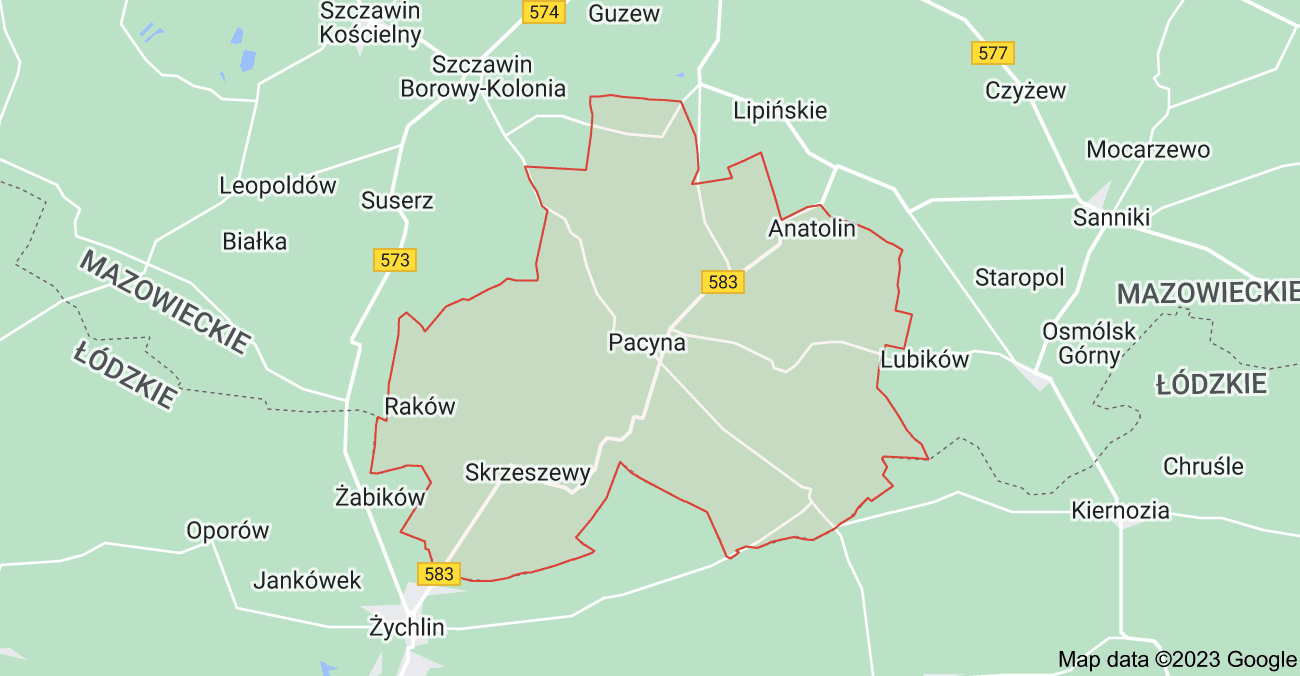 Demografia Na dzień 31 grudnia 2022 r. liczba mieszkańców gminy Pacyna wynosiła 3344 osób (pobyt stały), w tym 1655 kobiet i 1689 mężczyzn. W ciągu ostatnich trzech lat liczba mieszkańców zameldowanych na pobyt stały stopniowo zmalała.Wykres 1. Zameldowanie mieszkańców na pobyt stały (liczba osób) w latach 2020-2022.Źródło: Raport o stanie Gminy Pacyna za 2022 rok.W 2022 roku osoby w wieku przedprodukcyjnym stanowiły 17,1%, osoby w wieku produkcyjnym stanowiły 58,5%, osoby a osoby w wieku poprodukcyjnym stanowiły 
24,4% populacji ludności gminy Pacyna.Gmina Pacyna ma ujemny przyrost naturalny wynoszący -27. W 2022 roku na terenie gminy urodziło się 26 dzieci, a zmarły 53 osoby.  Tabela 2. Przyrost naturalny w Gminie Pacyna- lata 2020-2022.Źródło: dane z Urzędu Stanu Cywilnego.Mający obecnie miejsce dynamiczny proces starzenia się społeczeństw postępuje wskutek nakładania się spadku liczby urodzeń przy jednoczesnym wydłużaniu średniej długości życia. Według prognoz Głównego Urzędu Statystycznego do 2025 roku będzie wzrastał udział „młodszej” subpopulacji, tj. osób w wieku 65-79 lat, bowiem tę grupę będą sukcesywnie zasilały osoby urodzone w latach 1949-1965, a jednocześnie będzie ubywało osób w wieku 80 lat i więcej urodzonych w latach 1934-1945. Po 2025 roku znacząco wzrośnie odsetek osiemdziesięciolatków i osób starszych z uwagi na fakt, że ten wiek – w kolejnych latach – osiągną osoby urodzone w czasie powojennego boomu urodzeń. Szacuje się, 
że w 2040 roku osoby w zaawansowanej starości (ponad osiemdziesięcioletnie) będą stanowiły aż 36% zbiorowości osób starszych.W ciągu ostatnich trzech lat zmalała liczba mieszkańców gminy Pacyna. Spadek liczby mieszkańców spowodowany jest ujemnym przyrostem naturalnym oraz ujemnym saldem migracji wewnętrznych. Należy kontynuować działania mające na celu m.in. wzrost perspektyw rozwojowych dla mieszkańców gminy i przeciwdziałanie migracji (szczególnie wśród ludzi młodych). Systematyczne postępowanie zjawiska starzenia się społeczeństwa wymaga podjęcia z wyprzedzeniem działań zmierzających do stworzenia nowoczesnego systemu polityki społecznej ukierunkowanej na zaspokajanie specyficznych potrzeb osób starszych. Starzenie się i starość jawią się jednym z kluczowych problemów społecznych, zarówno w aspekcie ekonomicznym i medycznym, jak i etycznym. Warunki życiaJedną z najważniejszych potrzeb społecznych jest mieszkanie i związana z tym kwestia dostępności mieszkaniowej, w szczególności dla grup zagrożonych wykluczeniem społecznym. W tym zakresie ogromną rolę odgrywa samorząd i jego polityka mieszkaniowa. 
Sytuacja demograficzna w gminie jest jednym z uwarunkowań lokalnej polityki mieszkaniowej.W 2021 r. zasób mieszkaniowy gminy Pacyna obejmował 13 mieszkań, z czego 
11 mieszkań stanowiły mieszkania komunalne, a 2 to mieszkania socjalne. Dane zawarte 
w poniższej tabeli wskazują, że mieszkaniowy zasób gminy nie został powiększony od dwóch lat.  W latach 2019- 2021 corocznie trzy rodziny oczekiwały na mieszkania komunalne. W analizowanym okresie corocznie 3 rodziny oczekują na mieszkanie socjalne.Tabela 3. Mieszkaniowy zasób gminy.System opieki zdrowotnej w Polsce tworzą instytucje oraz osoby, które wchodzą w skład zespołu i zapewniają opiekę zdrowotną ludności. Opiera się on na modelu ubezpieczeniowym - każdemu ubezpieczonemu przysługuje prawo do ochrony zdrowia. Jest to niezależne od sytuacji materialnej. Zakres udzielanych świadczeń, a także warunki ich przyznawania określają odpowiednie ustawy:ustawa o zakładach opieki zdrowotnej,ustawa o świadczeniach opieki zdrowotnej finansowanych ze środków publicznych.W latach 2019- 2021 na terenie gminy Pacyna funkcjonował 1 ośrodek zdrowia. Poza tym, na terenie gminy funkcjonowała 1 apteka. Mieszkańcy mają zatem dostęp do podstawowej opieki zdrowotnej, ograniczony jest jednak zakres specjalistycznych usług medycznych.OświataW 2022 r. na terenie Gminy Pacyna funkcjonowały 2 placówki prowadzone przez jednostkę samorządu terytorialnego: Szkoła Podstawowa im. Janusza Kusocińskiego w Pacynie oraz Przedszkole Samorządowe w Pacynie z siedzibą w Skrzeszewach oraz oddziałem
w Luszynie.We wrześniu 2022 r. naukę w Szkole Podstawowej w Pacynie rozpoczęło 201 uczniów, w tym 85 uczennic i 116 uczniów. W szkole nauczano dwóch języków obcych: angielskiego 
i niemieckiego. W 2022 roku szkołę ukończyło 40 uczniów.Do gminnego przedszkola w okresie styczeń - sierpień 2022r. uczęszczało 66 dzieci, 
a w okresie wrzesień – grudzień 2022r. uczęszczało 57 dzieci.Baza placówek oświatowych jest na bieżąco modernizowana, co umożliwia młodym mieszkańcom dostęp do wysokiej jakości kształcenia. Gmina Pacyna zapewnia dzieciom i młodzieży równy dostęp do edukacji. Zapewniona jest także opieka nad dziećmi w postaci przedszkoli. Na terenie gminy Pacyna brakuje jednak żłobków czy też klubów dziecięcych, co po części pozwoliłoby rozwiać obawy rodziców związane z pogodzeniem obowiązków wychowawczych z życiem zawodowym. Kultura	Zadania z zakresu kultury są na terenie gminy Pacyna realizowane głównie przez Gminną Bibliotekę Publiczną w Pacynie wraz z filią w Skrzeszewach.	Największą częścią zarejestrowanych osób w Gminnej Bibliotece Publicznej jest młodzież do 12 roku życia. W 2022 roku biblioteka przystąpiła do projektu Instytutu Książki „Mała książka – wielki człowiek”, którego celem jest popularyzacja czytelnictwa wśród dzieci w wieku przedszkolnym na terenie całej Polski. W ramach Projektu dzieciom wydawane 
są tzw. Wyprawki Czytelnicze, składające się z: Karty Małego Czytelnika, naklejek oraz książki wraz z broszurą dla rodziców. W 2022 roku w ramach działalności Gminnej Bibliotece Publicznej zorganizowano następujące wydarzenia: lekcja biblioteczna z udziałem dzieci Przedszkola Samorządowego w Pacynie z siedzibą w Skrzeszewach. Tematem zajęć było międzynarodowe święto obchodzone 21 lutego „Dzień języka ojczystego”;lekcja biblioteczna związana z międzynarodowym dniem książki dla dzieci; wycieczka dla grupy przedszkolaków do Młodzieżowego Domu Kultury w Płocku;lekcja biblioteczna z udziałem dzieci z przedszkola. Temat zajęć dotyczył Światowego Dnia Książki i Praw Autorskich; lekcja biblioteczna, której tematem był dzień bibliotekarzy i bibliotek obchodzony 
8 maja; lekcja biblioteczna z udziałem klasy II Szkoły Podstawowej w Pacynie. Tematem zajęć było „Zapoznanie z biblioteką”; wycieczki do Młodzieżowego Domu Kultury w Płocku dla grupy dzieci z przedszkola; spotkanie Bożonarodzeniowe.Ponadto Biblioteka (wraz z filią) przygotowywały również wystawki, dekoracje oraz gazetki tematyczne.Dodatkowo mieszkańcy mają do dyspozycji m.in. Gminne Boisko Sportowe, które jest stale modernizowane.Na terenie gminy Pacyna znajduje się także kilka interesujących obiektów i zabytków kultury materialnej. Składają się na nie obiekty sakralne i zespoły pałacowe z parkami podworskimi. Mieszkańcy gminy Pacyna (zarówno dzieci, jak i dorośli) mogą korzystać z oferty kulturalnej i sportowej. Udział w zajęciach dodatkowych stanowi jeden 
z najbardziej uniwersalnych i selektywnych czynników chroniących uczniów przed angażowaniem się w zachowania problemowe. Lokalne wydarzenia przyczyniają się do aktywizacji lokalnej gospodarki, integracji lokalnej ludności, a także tworzenia silnego poczucia przynależności.Współpraca z organizacjami pozarządowymiW myśl ustawy z dnia 5 sierpnia 2022 r. o ekonomii społecznej organizacje pozarządowe są podmiotami ekonomii społecznej i uprawnione są do realizacji usług społecznych. Zgodnie z wyżej wymienioną ustawą usługi społeczne oznaczają działania 
z zakresu: polityki prorodzinnej, wspierania rodziny, systemu pieczy zastępczej, pomocy społecznej, promocji i ochrony zdrowia, wspierania osób niepełnosprawnych, edukacji publicznej, przeciwdziałania bezrobociu, kultury, kultury fizycznej i turystyki, pobudzania aktywności obywatelskiej, mieszkalnictwa, ochrony środowiska, reintegracji zawodowej 
i społecznej.Na terenie Gminy Pacyna funkcjonuje m.in. Pacyńskie Stowarzyszenie Wspierania Inicjatyw Społecznych. Głównymi celami działalności Stowarzyszenia są:Tworzenie i rozwijanie różnych form zorganizowanej pomocy mieszkańcom Gminy Pacyna;Integracja społeczności lokalnej, w szczególności osób w wieku podeszłym - ze sobą oraz ze środkiem lokalnym, w celu zapobiegania społecznemu wykluczeniu 
i marginalizacji tych osób;Niesienie pomocy młodzieży i dzieciom, zwłaszcza pomocy w postaci wyrównywania szans ich kształcenia się oraz pomocy stypendialnej, organizacyjnej, prawnej, medycznej oraz w razie potrzeby charytatywnej w trudnej sytuacji rodzinnej;Podnoszenie poziomu życia na wsi poprzez działania mające na celu poprawę infrastruktury wiejskiej m.in. drogi, kanalizacje, świetlice wiejskie, wiaty przystankowe, oświetlenie uliczne, budynki użyteczności publicznej;Wspomaganie rodzin w zagospodarowaniu wolnego czasu i integracji społecznej;Wspomaganie i integrowanie osób niepełnosprawnych z lokalnym społeczeństwem;Stwarzanie warunków rozwoju miejscowej kultury oraz wymiana kulturalna z innymi ośrodkami rozwoju w kraju i za granicą;Działalność pomocowa i charytatywna na rzecz osób zagrożonych społecznie 
i ekonomicznie;Edukacja ekologiczna na terenie gminy oraz wspieranie działalności proekologicznej;Wspieranie działań na rzecz samorządu gminnego.Organizacje pozarządowe pełnią rolę uzupełniającą dla działań organów publicznych, 
ich rola jest niezastąpiona w aktywizowaniu środowisk lokalnych oraz wsparciu 
i reintegracji grup wykluczonych społecznie. Pełnią też funkcję diagnostyczną jako podmioty działające najbliżej osób wymagających wsparcia, co pozwala im na dokładniejsze identyfikowanie problemów społecznych. Konieczne jest stałe wzmacnianie kanałów wymiany informacji pomiędzy administracją a organizacjami, a także wspieranie warunków dla działalności i funkcjonowania nowych organizacji.Bezpieczeństwo publiczneBezpieczeństwo publiczne to ogół instrumentów służących ochronie ludności przed incydentami zakłócającymi funkcjonowanie obywateli w społeczeństwie zgodne z przyjętymi normami prawno-obyczajowymi. Do zapewnienia bezpieczeństwa publicznego zobowiązane są wszystkie organy władzy i administracji państwowej, szczególnie instytucje wyspecjalizowane w zapewnieniu bezpieczeństwa publicznego, takich jak np.: Policja, Państwowa Straż Pożarna, które w realizacji swoich zadań wspierane są przez jednostki Ochotniczych Straży Pożarnych i inne służby.Na terenie gminy Pacyna za bezpieczeństwo i porządek publiczny odpowiada przede wszystkim Komenda Powiatowa Policji w Gostyninie.W 2022 roku złożono 31 zawiadomień o podejrzeniu popełnienia przestępstwa na terenie gminy Pacyna. Największym problemem w gminie są czyny dotyczące tzw. przestępstw drogowych, a w szczególności kierowanie pojazdami mechanicznymi w stanie nietrzeźwości. Poza tym, zostało podjętych 312 interwencji w miejscach publicznych. Nałożono 
203 mandaty karne za wykroczenia, których większość dotyczyła wykroczeń przeciwko ustawie o wychowaniu w trzeźwości i przeciwdziałaniu alkoholizmowi oraz przeciwko bezpieczeństwu w ruchu drogowym.Na podstawie danych zawartych w tabeli 4 należy stwierdzić, że w ostatnim roku wzrosła liczba takich przestępstw jak kradzież z włamaniem, kradzież mienia oraz uszkodzenia mienia. Tendencję spadkową obserwuje się w przypadku kradzieży pieniędzy wraz 
z dokumentami. Tabela 4. Przestępczość na terenie gminy w latach 2020-2022.Tabela 5 przedstawia dane pozyskane od Policji dotyczące problemów społecznych związanych z nadużywaniem substancji psychoaktywnych.Tabela 5. Przestępstwa/wykroczenia popełnione pod wpływem środków odurzających.W latach 2021-2022 wzrosła liczba osób doznających przemocy domowej. Osobami doznającymi przemocy domowej najczęściej padają kobiety, zaś osobami stosującymi przemoc domową zazwyczaj są mężczyźni. Tabela 6. Liczba zdarzeń związanych z przemocą domową.W gminie Pacyna funkcjonuje 7 jednostek Ochotniczych Straży Pożarnych:OSP Janówek; OSP Luszyn;OSP Model;OSP Pacyna;OSP Robertów;OSP Rybie;OSP Skrzeszewy.Wymienione wyżej jednostki w 2022 roku wzięły udział łącznie w 210 akcjach ratowniczo- gaśniczych.Poprawa bezpieczeństwa mieszkańców jest jednym z podstawowych zadań własnych jednostek samorządu terytorialnego. Na wzrost poziomu bezpieczeństwa wpływa także realizacja innych zadań samorządu, których celem jest ograniczanie pośrednich przyczyn stanowiących podłoże przestępczości oraz patologii społecznych. Są to np. działania w obszarze edukacji, wychowania, ochrony zdrowia, rozwoju gospodarczego, narkomanii, alkoholizmu i przemocy w rodzinach.Diagnoza problemów społecznych w ujęciu działania instytucji pomocy społecznejPomoc społeczna jest instytucją polityki społecznej państwa. 
Zadania pomocy społecznej są określone Ustawą z dnia 12 marca 2004 roku. 
Zgodnie z jej postanowieniem, głównym celem pomocy społecznej ma być umożliwienie osobom i rodzinom przezwyciężenie takich sytuacji życiowych, którym nie są w stanie podołać przy użyciu własnych środków, możliwości i uprawnień. Realizacja zadań została podzielona tutaj pomiędzy organy administracji publicznej. Ogólne zadania (strategiczne) związane 
z realizacją polityki społecznej wykonuje województwo.  Powiat odpowiada za zadania 
o charakterze specjalistycznym. Z kolei gmina realizuje tzw. usługi podstawowe, czyli 
np. funkcjonowanie domów pomocy społecznej, ośrodków wychowawczych, pomoc rzeczowa, zasiłki docelowe przyznawane na zaspokojenie podstawowych potrzeb, udzielanie schronienia 
i posiłku, zasiłki na pokrycie wydatków powstałych w skutek zdarzeń losowych itd.Na terenie gminy Pacyna zadania z zakresu pomocy społecznej realizowane 
są przez Gminny Ośrodek Pomocy Społecznej w Pacynie. Na podstawie 
art. 7 ustawy o pomocy społecznej osobom i rodzinom udziela się świadczeń społecznych 
w szczególności z powodu: ubóstwa, sieroctwa, bezdomności, bezrobocia, niepełnosprawności, długotrwałej lub ciężkiej choroby, przemocy domowej, potrzeby ochrony ofiar handlu ludźmi, potrzeby ochrony macierzyństwa lub wielodzietności, bezradności w sprawach opiekuńczo-wychowawczych i prowadzenia gospodarstwa domowego, zwłaszcza w rodzinach niepełnych lub wielodzietnych, trudności w integracji cudzoziemców, którzy uzyskali w Rzeczypospolitej Polskiej status uchodźcy, ochronę uzupełniającą lub zezwolenie na pobyt czasowy udzielone 
w związku z okolicznością, o której mowa w art. 159 ust. 1 pkt 1 lit. c lub d ustawy 
z dnia 12 grudnia 2013 r. o cudzoziemcach;trudności w przystosowaniu do życia po zwolnieniu z zakładu karnego, alkoholizmu lub narkomani, zdarzenia losowego i sytuacji kryzysowej klęski żywiołowej lub ekologicznej.W 2022 r. Gminny Ośrodek Pomocy Społecznej w Pacynie objął pomocą 96 rodzin
z terenu gminy. Dane zawarte w tabeli 2 wskazują, że w ciągu ostatnim roku wzrosła liczba rodzin korzystających z pomocy społecznej. Tabela 7. Liczba rodzin korzystających z pomocy społecznej w latach 2020-2022.Źródło: dane z Gminnego Ośrodka Pomocy Społecznej w Pacynie.Zadania z zakresu pomocy społecznej realizowane przez Gminny Ośrodek Pomocy Społecznej	Zadania w zakresie pomocy społecznej, rodzaje świadczeń, zasady i tryb ich udzielania oraz organizację pomocy społecznej określa ustawa z dnia 12 marca 2004 roku o pomocy społecznej oraz akty wykonawcze do tej ustawy. W ramach zadań własnych i zleconych realizowanych przez Gminę ustala się prawo do świadczeń pieniężnych i niepieniężnych. Podstawowym działaniem Ośrodka jest praca socjalna i świadczenie usług socjalnych.  Praca socjalna świadczona jest na rzecz poprawy funkcjonowania osób i rodzin w ich środowisku społecznym. Pracownicy socjalni poprzez świadczenie pracy socjalnej wzmacniają zdolności swoich podopiecznych, motywują 
do samodzielnego rozwiązywania problemów oraz aktywizują zawodowo i społecznie. 
Świadczenia materialne stanowią jedynie uzupełnienie tych działań.Do świadczeń pieniężnych zaliczają się:zasiłek stały,zasiłek okresowy,zasiłek celowy i specjalny zasiłek celowy,zasiłek i pożyczka na ekonomiczne usamodzielnienie,pomoc na usamodzielnienie oraz na kontynuowanie nauki,świadczenie pieniężne na utrzymanie i pokrycie wydatków związanych z nauką języka polskiego dla cudzoziemców, którzy uzyskali w Rzeczypospolitej Polskiej status uchodźcy, ochronę uzupełniającą lub zezwolenie na pobyt czasowy udzielone 
w związku z okolicznością, o której mowa w art. 159 ust. 1 pkt 1 lit. c lub d ustawy 
z dnia 12 grudnia 2013 r. o cudzoziemcach,wynagrodzenie należne opiekunowi z tytułu sprawowania opieki przyznane przez sąd.Do świadczeń niepieniężnych zaliczają się:praca socjalna,bilet kredytowany,składki na ubezpieczenie zdrowotne,składki na ubezpieczenia społeczne,pomoc rzeczowa, w tym na ekonomiczne usamodzielnienie,sprawienie pogrzebu,poradnictwo specjalistyczne,interwencja kryzysowa,schronienie,posiłek,niezbędne ubranie,usługi opiekuńcze w miejscu zamieszkania, w ośrodkach wsparcia oraz w rodzinnych domach pomocy,specjalistyczne usługi opiekuńcze w miejscu zamieszkania oraz w ośrodkach wsparcia,mieszkanie treningowe lub wspomagane,pobyt i usługi w domu pomocy społecznej, w tym usługi wsparcia krótkoterminowegopomoc w uzyskaniu odpowiednich warunków mieszkaniowych, w tym w mieszkaniu chronionym, pomoc w uzyskaniu zatrudnienia, pomoc na zagospodarowanie - w formie rzeczowej dla osób usamodzielnianych.Dane zawarte w tabeli 5 wskazują, że w latach 2021-2022 obserwuje się tendencję spadkową w przypadku udzielanych świadczeń niepieniężnych, natomiast wzrosła liczba udzielonych świadczeń pieniężnych. Tabela 8. Rodzaje pomocy udzielanej przez GOPS.Źródło: dane z Gminnego Ośrodka Pomocy Społecznej w Pacynie.Świadczenie pracy socjalnej jest zadaniem własnym gminy o charakterze obligatoryjnym. Pracownicy socjalni Gminnego Ośrodka Pomocy Społecznej w Pacynie prowadzili pracę socjalną z osobami i rodzinami w celu rozwinięcia lub wzmocnienia ich aktywności i samodzielności życiowej jak również ze społecznością lokalną w celu zapewnienia współpracy i koordynacji działań instytucji i organizacji istotnych dla zaspokajania potrzeb członków społeczności. Przyczyny kwalifikujące do świadczeń z pomocy społecznejNajczęstszymi powodami udzielania pomocy społecznej na terenie gminy Pacyna są niezmiennie od kilku lat: długotrwała lub ciężka choroba, ubóstwo, niepełnosprawność oraz bezrobocie.Tabela 9. Powody przyznawania pomocy społecznej- liczba rodzin.Źródło: dane z Gminnego Ośrodka Pomocy Społecznej w Pacynie.UbóstwoUbóstwo określa się jako stan warunków bytowych uniemożliwiający zaspokajanie podstawowych potrzeb, funkcji życiowych. Przyczyny i konsekwencje ubóstwa często trudno od siebie oddzielić. Zarówno skutkiem jak i czynnikiem mogą być np. dezintegracja rodziny, rozwój przestępczości, marginalizacja, nierówny start dzieci i młodzieży, patologie społeczne czy niepełnosprawność. Dodatkowo, nieodpowiednia działalność organów państwowych może zniechęcać 
do poprawy swojej sytuacji materialnej (np. płaca minimalna) czy też prowadzić do bierności 
i niezaradności życiowej (system zasiłków i świadczeń) całych grup społecznych. 
Zagrożenie ubóstwem dotyczy zwłaszcza rodzin wielodzietnych i niepełnych, kręgów patologii społecznej, osoby niepełnosprawne, grupy mniejszościowe, ludzi posiadających niskie kwalifikacje zawodowe, migrantów, ludzi starych. Analizując problem ubóstwa nie możemy pominąć dynamicznie zmieniającej się sytuacji społeczno-gospodarczej kraju. 
Sytuacja epidemiologiczna, w jakiej znalazła się Polska od marca 2020 roku z powodu pandemii COVID-19 i związane z nią ograniczenia w istotny sposób wpłynęły na rynek pracy, wysokość wynagrodzeń, ceny i inne zjawiska, takie jak m.in. izolacja społeczna czy przemoc domowa, w sposób bezpośredni i pośredni związane z występowaniem ubóstwa. Prawdopodobnie utrzymująca się niekorzystna sytuacja społeczno-gospodarcza kraju 
w znacznym stopniu przyczyni się do zwiększenia zasięgu ubóstwa w skali całego kraju.Dane GOPS w Pacynie wskazują, że w latach 2020-2022 spadła liczba rodzin 
w gminie korzystających z pomocy społecznej z powodu ubóstwa.Wykres 2. Liczba rodzin korzystających z pomocy społecznej w gminie Pacyna z powodu ubóstwa 
w latach 2020-2022.Zasiłek stały przysługuje pełnoletniej osobie samotnie gospodarującej, niezdolnej do pracy z powodu wieku lub całkowicie niezdolnej do pracy, jeżeli jej dochód jest niższy od kryterium dochodowego osoby samotnie gospodarującej lub pełnoletniej osobie pozostającej 
w rodzinie, niezdolnej do pracy z powodu wieku lub całkowicie niezdolnej do pracy, jeżeli jej dochód, jak również dochód na osobę w rodzinie są niższe od kryterium dochodowego na osobę w rodzinie.  W 2022 r. udzielono 256 zasiłków stałych (w 2021 r.- 231 zasiłków, 
w 2020 r.- 257 zasiłków). Zasiłek okresowy przysługuje w szczególności ze względu na długotrwałą chorobę, niepełnosprawność, bezrobocie, możliwość utrzymania lub nabycia uprawnień do świadczeń 
z innych systemów zabezpieczenia społecznego: osobie samotnie gospodarującej, której dochód jest niższy od kryterium dochodowego osoby samotnie gospodarującej lub rodzinie, której dochód jest niższy od kryterium dochodowego rodziny. W roku 2022 przyznano 
94 zasiłki okresowe (w 2021 r.- 78 zasiłków, w 2020 r.- 94 zasiłki). Długotrwała lub ciężka choroba oraz niepełnosprawnośćProblem długotrwałej choroby dotyczy osób, które z powodu posiadanego schorzenia pozostają przez długi czas pod opieką lekarską, a choroba, na którą cierpią, często nie jest możliwa do całkowitego wyleczenia, a jedynie minimalizowane są jej objawy. Ciężka choroba natomiast to taka, która zagraża życiu człowieka. Otrzymanie pomocy społecznej z powodu długotrwałej choroby jest uzależnione również od tego, w jakim stopniu posiadane schorzenie utrudnia życie wnioskodawcy. Uwzględniane są takie okoliczności jak: wydatki ponoszone 
w związku z zakupem leków, wydatki związane z wyjazdami do specjalistów, utrudnienie 
w podjęciu zatrudnienia.Ustawa z dnia 27 sierpnia 1997 r. o rehabilitacji zawodowej i społecznej 
oraz zatrudnianiu osób niepełnosprawnych definiuje osoby niepełnosprawne, jako osoby, których stan fizyczny, psychiczny lub umysłowy trwale lub okresowo utrudnia, ogranicza lub uniemożliwia wypełnianie ról społecznych, a w szczególności zdolności do wykonywania pracy zawodowej. Osoby niepełnosprawne to również te, które uzyskały orzeczenie 
o całkowitej lub częściowej niezdolności do pracy na podstawie odrębnych przepisów 
oraz dzieci posiadające orzeczenie o niepełnosprawności przed ukończeniem 16 roku życia.Dane z GOPS w Pacynie wskazują, że w ostatnich latach długotrwała lub ciężka choroba oraz niepełnosprawność są jednymi z najczęściej występujących przyczyn trudnej sytuacji życiowej osób i rodzin, a jednocześnie najczęstszymi powodami ubiegania się o pomoc społeczną. Liczba rodzin korzystających z pomocy społecznej z powodu długotrwałej lub ciężkiej choroby ma tendencję dynamiczną- w roku 2021 w stosunku do roku 2020 liczba ta nieznacznie zmalała, a następnie w roku 2022 wzrosła. 
Natomiast liczba rodzin korzystających z pomocy społecznej z powodu niepełnosprawności ma w analizowanym okresie tendencję wzrostową.Wykres 3. Liczba rodzin korzystających z pomocy społecznej w gminie Pacyna z powodu długotrwałej lub ciężkiej choroby oraz niepełnosprawności w latach 2020-2022.Proces starzenia się społeczeństwa powoduje zapotrzebowanie na podstawowe usługi opiekuńcze świadczone w miejscu zamieszkania. Rzutuje to bezpośrednio 
na kierunek pomocy społecznej. Dla gminy wskaźniki te (liczba osób w wieku poprodukcyjnym w gminie, liczba osób korzystających z usług opiekuńczych w poprzednich latach, liczba osób umieszczanych w domach pomocy społecznej w poprzednich latach itp.) pozwalają prognozować liczbę osób wymagających pomocy w postaci usług podstawowych 
i specjalistycznych usług opiekuńczych, w tym psychiatrycznych, asystentury, pomocy sąsiedzkiej, opieki wytchnieniowej. Głównym powodem wzrostu zapotrzebowania na usługi jest izolacja w czasie pandemii, brak zainteresowania potrzebującymi członkami rodziny, samotność, brak dostępności do lekarzy. Osobie, która potrzebuje wsparcia w funkcjonowaniu w codziennym życiu, 
ale nie wymaga usług w zakresie świadczonym przez jednostkę całodobowej opieki, może być przyznany pobyt w mieszkaniu chronionym. Mieszkanie chronione jest formą pomocy społecznej przygotowującą osoby tam przebywające, pod opieką specjalistów, do prowadzenia samodzielnego życia, zapewniającą warunki do samodzielnego funkcjonowania w środowisku, w integracji ze społecznością lokalną. Na terenie gminy Pacyna nie funkcjonują mieszkania chronione.Osobie wymagającej całodobowej opieki, której nie można zapewnić niezbędnej pomocy w formie usług opiekuńczych, przysługuje prawo do umieszczenia w domu pomocy społecznej. Dom Pomocy Społecznej świadczy usługi bytowe, opiekuńcze, wspomagające 
i edukacyjne na poziomie obowiązującego standardu (określonego rozporządzeniem Ministra), w zakresie i formach wynikających z indywidualnych potrzeb osób w nim przebywających.  BezrobocieBezrobociem określa się stan, w którym część zasobów pracy w wieku produkcyjnym jest zdolna do pracy, poszukuje jej, ale nie znajduje zatrudnienia. 
Innymi słowy, to efekt nierównowagi pomiędzy podażą na pracę a jej popytem. 
Na bezrobocie mają wpływ dwa rodzaje czynników: płacowe i pozapłacowe. 
Pierwsze są mechanizmem regulacji rozmiaru bezrobocia płacą realną. 
Czynniki pozapłacowe natomiast ograniczają popyt na pracę lub zwiększają jej podaż.
Ten rodzaj zagrożenia społecznego niesie za sobą nie tylko negatywne konsekwencje dla osoby bezrobotnej pogarszając sytuację materialną, czy niekorzystnie wpływając na jej kapitał społeczny, ale także dla gospodarki kraju.  Bezrobocie prowadzi do utraty produkcji, państwo zostaje obciążone finansowo, ponieważ następuje wzrost wydatków na świadczenia socjalne, 
a także słabnie kapitał ludzki.Według danych Powiatowego Urzędu Pracy w Gostyninie w latach 2020-2022 nastąpił stopniowy spadek liczby osób z terenu gminy Pacyna zarejestrowanych jako bezrobotne.Tabela 10. Liczba zarejestrowanych osób bezrobotnych na terenie gminy Pacyna.Źródło: dane z Powiatowego Urzędu Pracy w Gostyninie.Dane GOPS w Pacynie wskazują, że w latach 2020- 2021 liczba osób korzystających z pomocy społecznej z powodu bezrobocia wykazuje tendencję dynamiczną- w roku 2021 liczba ta wzrosła, a w roku 2022 nieznacznie zmalała.Wykres 4.  Liczba rodzin korzystających z pomocy społecznej w gminie Pacyna z powodu bezrobocia 
w latach 2020-2022.Sytuację pozostawania bez pracy, wskutek długotrwałej bezczynności, bezrobotny może traktować jako sposób na życie. Wydłużający się okres bez zatrudnienia może spowodować, iż bezrobotni będą bardziej skłonni zaakceptować swoją sytuację. 
Sprzyja to tendencji do godzenia się na niższy standard życia, na uzależnienie od pomocy innych, do zmniejszenia aktywności poszukiwania. Długotrwałe pozostawanie bez pracy stwarza zagrożenie patologią społeczną, zmniejsza szansę znalezienia zatrudnienia, 
a tym samym powoduje degradację materialną i izolację społeczną jednostki.Bezradność opiekuńczo- wychowawcza, potrzeba ochrony macierzyństwaRolą rodziny jest zapewnienie dziecku opieki oraz jego wychowanie w celu przygotowania go do życia w społeczeństwie. Środowisko rodzinne jest pierwszym środowiskiem wychowawczym w życiu dziecka, w którym uczy się nawiązywać kontakty 
z innymi ludźmi i zdobywa pierwsze doświadczenia z dziedziny współżycia społecznego. 
Na środowisko rodzinne składają się: struktura rodziny, atmosfera wychowawcza w domu, warunki materialne i zdrowotne, stopień wykształcenia rodziców i ogólna struktura środowiska.	Rodzina jednak nie zawsze prawidłowo wykonuje powyższe zadania. 
Bezradność występować może w kwestii prowadzenia gospodarstwa domowego– 
problem z zapewnieniem żywności, odzieży, mieszkania itp. Bezradności tej nie należy jednak mylić z problemem posiadania przez rodzinę niewystarczających środków finansowych 
na zabezpieczenie tych potrzeb, gdyż w tym wypadku niezaspokojenie ich nie musi występować w parze z nieprawidłowym pełnieniem funkcji opiekuńczo-wychowawczych. 
O bezradności w prowadzeniu gospodarstwa domowego powinno mówić się w odniesieniu 
do rodzin, które posiadają wystarczające środki finansowe na zabezpieczenie podstawowych potrzeb, lecz środkami tymi dysponują w nieodpowiedni sposób. Nieprawidłowe funkcjonowanie rodziny jest częstym powodem zaniedbywania przez dzieci nauki, nierealizowania obowiązku szkolnego, demoralizacji oraz niskiej samooceny. Brak specjalistycznego wsparcia dla rodzin przeżywających trudności w sprawowaniu opieki nad dziećmi i ich wychowaniu powoduje potencjalne zagrożenie związane z koniecznością umieszczenia dzieci w pieczy zastępczej. Rodziny przeżywające trudności w wypełnianiu funkcji opiekuńczo - wychowawczych w dalszym ciągu stanowią znaczny odsetek klientów pomocy społecznej. Najczęściej niezaradność rodziny w opiece i wychowaniu oraz problemy w pełnieniu ról rodzicielskich współistnieją z innymi trudnościami takimi jak: uzależnienie 
od alkoholu i środków psychoaktywnych, przemoc domowa, przestępczość, zaburzenia równowagi systemu rodzinnego w sytuacjach kryzysowych, małżeńskich, zawodowych. Ważne jest zatem systematyczne monitorowanie tych środowisk przez pracowników socjalnych, wspieranie ze strony asystentów rodziny, pedagogów szkolnych oraz przedstawicieli innych grup zawodowych kontaktujących się z rodziną. Specyfika rodzin niewydolnych wychowawczo wymaga od służb pomocowych zintegrowania działań skierowanych na dziecko i rodzinę w sposób wielodyscyplinarny.Dane GOPS w Pacynie wskazują, że w latach 2020- 2022 wzrosła liczba rodzin korzystających z pomocy społecznej z powodu bezradności opiekuńczo- wychowawczej. W analizowanym okresie zarówno liczba rodzin niepełnych, jak i wielodzietnych objętych pomocą społeczną z powodu bezradności opiekuńczo- wychowawczej ma tendencję dynamiczną. Liczba rodzin niepełnych wzrasta w 2021 roku, a następnie nieznacznie maleje 
w roku 2022. Natomiast liczba rodzin wielodzietnych maleje w roku 2021 (brak takich rodzin), a następnie wzrasta w roku 2022.Wykres 5.  Liczba rodzin korzystających z pomocy społecznej w gminie Pacyna z powodu bezradności opiekuńczo- wychowawczej w latach 2020-2022.Obowiązek wspierania rodziny znajdującej się w trudnej sytuacji, niemogącej realizować funkcji opiekuńczo-wychowawczych oraz organizacji pieczy zastępczej, 
w zakresie ustalonym ustawą, spoczywa przede wszystkim na jednostkach samorządu terytorialnego oraz organach administracji rządowej. Ustawa o wspieraniu rodziny 
i systemie pieczy zastępczej podzieliła zadania gminy i powiatu. Po stronie gminy jest praca 
z rodzinami biologicznymi, zaś działania powiatu skupiają się przede wszystkim na pracy 
z rodzinami zastępczymi. Gmina zapewnia wsparcie rodzinom przeżywającym trudności 
w wypełnianiu funkcji opiekuńczo –wychowawczych poprzez działania wspomagające rodziców mających problemy w wypełnianiu obowiązków rodzicielskich, tak, aby zapobiec doprowadzeniu do sytuacji, w której dziecko, ze względu na jego dobro, zostałoby umieszczone w opiece w pieczy zastępczej. Efektem podejmowanych działań w ramach systemu ma być zapewnienie rodzinie takiej pomocy, która wyeliminuje zagrożenie zabrania dziecka z rodziny biologicznej. Obowiązek ten realizowany powinien być we współpracy ze środowiskiem lokalnym, sądami i ich organami pomocniczymi, Policją, instytucjami oświatowymi, podmiotami leczniczymi, 
a także kościołami i związkami wyznaniowymi oraz organizacjami społecznymi. 
Wspieranie rodziny przeżywającej trudności w wypełnianiu funkcji opiekuńczo- wychowawczych to zespół planowych działań mających na celu przywrócenie rodzinie zdolności do wypełniania tych funkcji.Asystent rodziny pracuje w rodzinach, w których występują trudności opiekuńczo – wychowawcze, w szczególności w rodzinach niepełnych, wielodzietnych i borykających się 
z niepełnosprawnością dziecka. Asystent rodziny prowadzi pracę z rodziną w miejscu jej zamieszkania. Celem asystenta rodziny jest przede wszystkim mobilizacja, wsparcie rodzin oraz wspólne rozwiązywanie ich problemów. Oprócz tego, rodziny mogą liczyć na wsparcie emocjonalne i poradnictwo. Asystent zmierza do tego, aby wzbudzić u podopiecznych dążenie do zmiany swojej sytuacji życiowej. W Gminnym Ośrodku Pomocy Społecznej w Pacynie zatrudniony jest jeden asystent rodziny.Z kolei prawo do świadczeń pomocy społecznej z powodu potrzeby ochrony macierzyństwa lub wielodzietności oznacza objęcie pomocą społeczną kobiet w ciąży i rodzin wychowujących dzieci. Rodzina wielodzietna to rodzina, w której skład wchodzi troje i więcej dzieci. Dane GOPS w Pacynie wskazują, że w latach 2020-2022 zmalała liczba rodzin objętych pomocą społeczną z powodu potrzeby ochrony macierzyństwa, w tym także liczba rodzin korzystających z pomocy społecznej z powodu potrzeby ochrony wielodzietności.Wykres 6. Liczba rodzin korzystających z pomocy społecznej w gminie Pacyna z powodu potrzeby ochrony macierzyństwa w latach 2020-2022.Do roku 2017, Ustawa z 2011 r. o wspieraniu rodziny i systemie pieczy zastępczej była jedynym podstawowym aktem prawnym, który definiował różnorodne formy wsparcia rodziny na poziomie gminy. W grudniu 2016 roku Rada Ministrów podjęła uchwałę w sprawie przyjęcia kompleksowego programu wsparcia dla rodzin „Za życiem”. W ślad za programem została uchwalona Ustawa o wsparciu kobiet w ciąży i rodzin „Za życiem”. Wspomniane dokumenty zaczęły obowiązywać w styczniu 2017 roku. „Za życiem” wspiera rodziny z osobami niepełnosprawnymi, a w szczególności wychowujące niepełnosprawne dzieci. 
Proponowana przez rząd pomoc obejmuje kompleksowe rozwiązania dotyczące wsparcia kobiet w ciąży i ich rodzin, wczesnego wspomagania dziecka i jego rodziny, usług wspierających i rehabilitacyjnych oraz wsparcia mieszkaniowego. Zgodnie z nowymi przepisami rodzinom, w których urodzi się dziecko z ciężką i nieodwracalną niepełnosprawnością albo nieuleczalną chorobą zagrażającą życiu, która powstała 
w prenatalnym okresie rozwoju dziecka lub w czasie porodu, przysługuje jednorazowe świadczenie w wysokości 4 tys. zł. Ustawa „Za życiem” przewiduje również 
m. in. że przewodnikiem po systemie wsparcia dla rodzin, w których urodzą się dzieci 
z niepełnosprawnością lub ciężką chorobą, będzie asystent rodziny, którego zadaniem będzie koordynowanie dostępnej pomocy. Ustawa ma również znacznie usprawnić dostęp 
do świadczeń zdrowotnych. Karta Dużej Rodziny jest wydawana dla rodziny, które posiadają lub wychowywały 
w przeszłości co najmniej troje dzieci. W związku z posiadaniem takiej karty mają możliwość skorzystania z wielu zniżek. Rodzice otrzymują KDR dożywotnio, natomiast dzieci do ukończenia 18 roku życia lub maksymalnie do 25 lat w przypadku nauki w szkole. UzależnieniaPodstawą prawną działań gminnych związanych z profilaktyką i rozwiązywaniem problemów alkoholowych i narkomanii jest ustawa z dnia 26 października 1982 r. 
o wychowaniu w trzeźwości i przeciwdziałaniu alkoholizmowi oraz ustawa z dnia 29 lipca 
2005 r. o przeciwdziałaniu narkomanii. Wymienione ustawy tworzą spójny system umożliwiający samorządom terytorialnym prowadzenie lokalnej polityki wobec zagrożeń wynikających ze spożywania alkoholu i narkotyków a także wyznaczają konkretne zadania 
i wskazują środki na ich realizację. Ustawa o wychowaniu w trzeźwości i przeciwdziałaniu alkoholizmowi stanowi, 
że prowadzenie działań z zakresu profilaktyki i rozwiązywania problemów alkoholowych oraz integracji społecznej osób uzależnionych od alkoholu należy do zadań własnych gminy. 
Ich realizacja prowadzona jest w postaci gminnego programu profilaktyki i rozwiązywania problemów alkoholowych oraz przeciwdziałania narkomanii stanowiącego część strategii rozwiązywania problemów społecznych, uchwalanego przez radę gminy, uwzględniającego cele operacyjne dotyczące profilaktyki i rozwiązywania problemów alkoholowych, określone w Narodowym Programie Zdrowia. Elementem gminnego programu mogą być również zadania związane z przeciwdziałaniem uzależnieniom behawioralnym. Głównym celem Gminnego Programu Profilaktyki i Rozwiązywania Problemów Alkoholowych oraz Przeciwdziałania Narkomanii w Gminie Pacyna na lata 2022 - 2025 jest kontynuacja długofalowego procesu edukacji społecznej, w szczególności dzieci i młodzieży, na temat zagrożeń związanych 
z uzależnieniami od alkoholu, narkotyków, pomoc osobom uzależnionym i ich rodzinom, 
a także promowanie i propagowanie  idei zdrowego stylu życia, wspierania alternatywnych form spędzania wolnego czasu, wzmacnianie więzi rodzinnych oraz zapewnienie wsparcia 
i pomocy dla osób doznających przemocy domowej. Ponadto edukacja społeczna dotycząca profilaktyki 
i rozwiązywania problemów związanych z używaniem substancji psychoaktywnych, uzależnieniami behawioralnymi oraz zachowaniami ryzykownymi podejmowanymi przez dzieci i dorosłych.Ustawa o wychowaniu w trzeźwości i ustawa o przeciwdziałaniu narkomanii nakłada na samorząd gminy na równi z organami administracji rządowej obowiązek kształtowania polityki alkoholowej i przeciwdziałania narkomanii.Gminna Komisja Rozwiązywania Problemów Alkoholowych jest powoływana 
na podstawie art. 41 ust. 3 Ustawy o wychowaniu w trzeźwości i przeciwdziałaniu alkoholizmowi przez wójta/burmistrza/prezydenta miasta. W skład gminnych komisji rozwiązywania problemów alkoholowych wchodzą osoby przeszkolone w zakresie profilaktyki 
i rozwiązywania problemów alkoholowych (art. 41 ust. 4 ww. ustawy), a zasady wynagradzania członków gminnych komisji określa rada gminy w gminnych programach rozwiązywania problemów alkoholowych (art. 41 ust. 5 ww. ustawy). Do ustawowych zadań gminnej komisji rozwiązywania problemów alkoholowych należy:inicjowanie działań w zakresie realizacji zadań własnych gminy związanych 
z profilaktyką i rozwiązywaniem problemów alkoholowych (wymienionych powyżej) - (art. 41 ust. 3 ww. ustawy);podejmowanie czynności zmierzających do orzeczenia o zastosowaniu wobec osoby uzależnionej od alkoholu obowiązku poddania się leczeniu w zakładzie lecznictwa odwykowego (art. 41 ust. 3 ww. ustawy);opiniowanie wydawania zezwoleń na sprzedaż lub podawanie napojów alkoholowych - zgodność lokalizacji punktu sprzedaży z uchwałami rady gminy, o których mowa 
w art. 12 ust. 1 i 2 ustawy (limit i lokalizacja punktów, w których sprzedawane 
i podawane są napoje alkoholowe);kontrola przestrzegania zasad i warunków korzystania z zezwoleń na sprzedaż lub podawanie napojów alkoholowych (na podstawie upoważnienia wystawionego przez wójta, burmistrza lub prezydenta miasta) - (art. 18 ust. 8 ww. ustawy).W roku 2022 r. odbyło się 7 posiedzeń GKRPA (w 2021 r.- 10 posiedzeń; w 2020 r.- 
8 posiedzeń), na których omawiano bieżące sprawy związane z jej działalnością, a także ustalano i zatwierdzano bieżące potrzeby i wydatki. W czteroosobowym składzie Komisji przeprowadzano rozmowy z osobami nadużywającymi alkohol, informowano o skutkach nadużywania alkoholu oraz wskazywano drogi wyjścia z sytuacji. Komisja przyjęła 12 zgłoszeń o przypadkach nadużywania alkoholu z występowaniem przesłanek powodujących rozkład życia rodzinnego, uchylających się od zaspokajania potrzeb rodziny, demoralizacji nieletnich, zakłócania spokoju i porządku publicznego oraz przemocy 
domowej. Zgłoszenia zostały dokonane przez członków rodzin, Gminny Ośrodek Pomocy Społecznej w Pacynie oraz Komisariat Policji w Pacynie. Wszystkie zgłoszone osoby zostały zaproszone na posiedzenie Komisji. Gminna Komisja przeprowadziła rozmowy z 7 osobami nadużywającymi alkoholu i skierowała 2 osoby na badanie przez biegłych sądowych psychologa i psychiatry w celu wydania opinii w przedmiocie uzależnienia. W 2022 r. Komisja skierowała jeden wniosek do Sądu, celem zobowiązania podjęcia leczenia. Członek komisji założył jedną Niebieską Kartę. W ramach działań profilaktycznych udzielano porad w zakresie: diagnozowania problemu, prowadzenia rozmów motywujących z osobami uzależnionymi 
i współuzależnionymi, spotkań motywacyjno-wspierających oraz porad i konsultacji osobom doznającym przemocy domowej. Porad udzielał terapeuta ds. uzależnień oraz psycholog. 
W 2022 r. udzielono 42 porad (łącznie 84 godziny).Szczegółowe dane z działalności GKRPA za lata 2020-2022 przedstawia tabela 11. Tabela 11. Działalność GKRPA.Ilość punktów sprzedaży napojów alkoholowych (ogółem 5), w tym:do spożycia poza miejscem sprzedaży (wg zawartości alkoholu):do 4,5%- 5;od 4,5% do 18%- 5;powyżej 18%- 5.do spożycia w miejscu sprzedaży- (wg zawartości alkoholu):do 4,5%- 2 ogródki piwne;od 4,5% do 18%- 0;powyżej 18%- 0.W zakresie realizacji działań profilaktycznych podejmowanych na rzecz dzieci 
i młodzieży w Szkole Podstawowej w Pacynie były realizowane następujące programy, konkursy i działania związane z profilaktyką uzależnień:2020 rok:Programy profilaktyczno-wychowawcze oraz warsztaty profilaktyczne- realizacja programu profilaktyki uniwersalnej:„Strażnicy Uśmiechu” (liczba uczestników: 131 uczniów, 3 nauczycieli);„Apteczka Pierwszej Pomocy Emocjonalnej” (liczba uczestników: 35 uczniów);„Nie pal przy mnie proszę” (liczba uczestników: 68 uczniów);„Znajdź właściwe rozwiązanie” (liczba uczestników: 92 uczniów);„Przyjaciele Zippiego” (liczba uczestników: 17 uczniów, 1 nauczyciel);Szkolna interwencja Profilaktyczna (okazjonalnie);Program wychowawczo–profilaktyczny „Trzy Koła” (liczba uczestników: 97 uczniów);szkolenie dla nauczycieli „UNPLUGGED” (liczba uczestników: 12 nauczycieli).Zajęcia edukacyjne – Bajkowa profilaktyka:„Edukacyjne przygody Wiewiórki Sonii” (liczba uczestników: 68 uczniów);„Jak chronić dziecko przed zachowaniami nałogowymi –Rysia i Tolek w krainie zdrowych nawyków” (liczba uczestników: 68 uczniów).Akcje plakatowe: „Stop uzależnieniom – nie daj się skusić”, „Stop Przemocy i agresji”.Spektakle profilaktyczne:Spektakle o charakterze profilaktyczno-wychowawczym dla I etapu edukacyjnego: „Egzamin z Bezpieczeństwa Tygrysa Beniamina” (liczba uczestników: 66 uczniów, 
3 nauczycieli);„Wspierajmy się” - zajęcia edukacyjno-rozwojowe dotyczące przemocy, agresji 
i uzależnień (liczba uczestników: 125 uczniów).Kolonie i obozy z programem zajęć profilaktycznych:Zimowisko „Hu, Hu, Ha zima na sportowo nie jest zła”.2021 rok:Programy profilaktyczno-wychowawcze oraz warsztaty profilaktyczne: realizacja programu profilaktyki uniwersalnej:„Strażnicy Uśmiechu” (liczba uczestników: 131 uczniów 3 nauczycieli);„Apteczka Pierwszej Pomocy Emocjonalnej” (liczba uczestników: 35 uczniów);„Nie pal przy mnie proszę” (liczba uczestników: 68 uczniów);„Znajdź właściwe rozwiązanie” (liczba uczestników: 52 uczniów);„Przyjaciele Zippiego” (liczba uczestników: 17 uczniów 1 nauczyciel);Szkolna Interwencja Profilaktyczna (okazjonalnie);Program wychowawczo–profilaktyczny „Trzy Koła” (liczba uczestników: 
110 uczniów);Program profilaktyczny „UNPLUGGED” (liczba uczestników: 37 uczniów);Warsztaty „Debata” (liczba uczestników: 33 uczniów);Warsztaty „Cukierki” (liczba uczestników: 63 uczniów);Zajęcia edukacyjne – Bajkowa profilaktyka:„Edukacyjne przygody Wiewiórki Sonii” (liczba uczestników: 68 uczniów).Akcje plakatowe: „Stop uzależnieniom – nie daj się skusić”;„Stop Przemocy i agresji”.Spektakle profilaktyczne:Spektakle o charakterze profilaktyczno-wychowawczym dla I etapu edukacyjnego: „Być dorosłą bardzo chciała i na miotle odleciała” (liczba uczestników: 68 uczniów);Koncert profilaktyczny dotyczący przeciwdziałania uzależnieniom dla uczniów klasy VI – VIII „Zło dobrem zwyciężaj” (liczba uczestników: 93 uczniów);„Droga do nikąd” - zajęcia edukacyjno-rozwojowe dotyczące przemocy, agresji 
i uzależnień (liczba uczestników: 93 uczniów).Kolonie i obozy z programem zajęć profilaktycznych:Zimowisko „Hu, Hu, Ha zima na sportowo nie jest zła”.2022 rokProgramy profilaktyczno-wychowawcze oraz warsztaty profilaktyczne: realizacja programu profilaktyki uniwersalnej:„Strażnicy Uśmiechu” (liczba uczestników: 150 uczniów);„Apteczka Pierwszej Pomocy Emocjonalnej” (liczba uczestników: 30 uczniów);„Nie pal przy mnie proszę” (liczba uczestników: 68 uczniów);„Znajdź właściwe rozwiązanie” (liczba uczestników: 96 uczniów);„Przyjaciele Zippiego” (liczba uczestników: 15 uczniów, 1 nauczyciel);Szkolna Interwencja Profilaktyczna (okazjonalnie);Program wychowawczo–profilaktyczny „Trzy Koła” (liczba uczestników: 
117 uczniów);Program profilaktyczny „UNPLUGGED” (liczba uczestników: 51 uczniów);Warsztaty „Debata” (liczba uczestników: 25 uczniów);Warsztaty „Cukierki” (liczba uczestników: 28 uczniów).Zajęcia edukacyjne – Bajkowa profilaktyka:„Edukacyjne przygody Wiewiórki Sonii”, „O Kubie”, „O Misiu” (liczba uczestników: 81 uczniów).Akcje plakatowe: „Stop uzależnieniom – nie daj się skusić”;„Stop Przemocy i agresji”.Spektakle profilaktyczne:Spektakle o charakterze profilaktyczno-wychowawczym dla I etapu: „Baśń dla Małych Łakomczuszków” (liczba uczestników: 68 uczniów);Koncert profilaktyczny dotyczący przeciwdziałania uzależnieniom dla uczniów klasy VI – VIII „Nie Warto” (liczba uczestników: 114 uczniów).Kolonie i obozy z programem zajęć profilaktycznych:Zimowisko „Hu, Hu, Ha zima na sportowo nie jest zła”.Dane GOPS w Pacynie wskazują, że w latach 2020-2022 zmalała liczba rodzin korzystających z pomocy społecznej z powodu alkoholizmu.Wykres 7.  Liczba rodzin korzystających z pomocy społecznej w gminie Pacyna z powodu alkoholizmu w latach 2020-2022.Przemoc domowaZgodnie z definicją zawartą w ustawie o przeciwdziałaniu przemocy w rodzinie przemoc domowa (zwana także potocznie przemocą domową), to jednorazowe 
albo cyklicznie powtarzające się, umyślne działanie lub zaniechanie działań koniecznych 
do ochrony zdrowia i życia, naruszające prawa lub dobra osobiste osób najbliższych (małżonek, wstępny, zstępny, rodzeństwo, powinowaty w tej samej linii lub stopniu, osoba pozostająca w stosunku przysposobienia oraz jej małżonek, osoba pozostająca we wspólnym pożyciu),  a także innych osób wspólnie zamieszkujących lub gospodarujących narażające 
te osoby  w szczególności na niebezpieczeństwo utraty życia, zdrowia, naruszające ich godność, nietykalność cielesną, wolność, w tym seksualną, powodujące szkody na ich zdrowiu fizycznym lub psychicznym, a także wywołujące cierpienia i krzywdy moralne u osób dotkniętych przemocą. Wyróżnia się przemoc fizyczną (naruszenie nietykalności fizycznej), przemoc psychiczną (naruszenie godności osobistej), przemoc seksualną (naruszenie intymności), przemoc ekonomiczną (naruszenie własności) oraz zaniedbanie (naruszenie obowiązku 
do opieki ze stronny osób bliskich). Jednym z nadrzędnych i długofalowych celów polityki prorodzinnej państwa jest tworzenie warunków do pełnego rozwoju i prawidłowego funkcjonowania rodziny oraz zapobieganie występowaniu postaw i zachowań aspołecznych grożących patologiami, 
w tym przemocą domową. Do zadań własnych gminy zgodnie z ustawą z dnia 
29 lipca 2005 roku o przeciwdziałaniu przemocy w rodzinie, należy w szczególności tworzenie gminnego systemu przeciwdziałania przemocy domowej, w tym: opracowanie i realizacja gminnego programu przeciwdziałania przemocy 
domowej oraz ochrony osób doznających przemocy domowej; prowadzenie poradnictwa i interwencji w zakresie przeciwdziałania przemocy 
domowej w szczególności poprzez działania edukacyjne służące wzmocnieniu opiekuńczych i wychowawczych kompetencji rodziców w rodzinach zagrożonych przemocą domową; zapewnienie osobom dotkniętym przemocą domową miejsc w ośrodkach wsparcia;tworzenie zespołów interdyscyplinarnych.Działania na rzecz osób i rodzin dotkniętych przemocą domową mają charakter interdyscyplinarny, a więc opierają się na współpracy służb, które dysponując wiedzą, doświadczeniem, narzędziami oraz kompetencjami w danej dziedzinie łączą swoje siły, celem udzielenia kompleksowej pomocy rodzinie.Główne kierunki i cele Programu Przeciwdziałania Przemocy Domowej oraz Ochrony Ofiar Przemocy Domowej w Gminie Pacyna na lata 2023- 2026 to:Przeciwdziałanie przemocy domowej, ochrona osób dotkniętych przemocą domową oraz zwiększenie dostępności i skuteczności profesjonalnej pomocy.Skuteczne przeciwdziałanie przemocy domowej poprzez wzmacnianie systemu przeciwdziałania przemocy domowej. Zmniejszanie negatywnych następstw dla osób dotkniętych przemocą domową.Edukacja społeczna na rzecz przeciwdziałania przemocy domowej w Gminie Pacyna.Zapobieganie stosowaniu przemocy poprzez oddziaływania psychologiczno-terapeutyczne, zajęcia warsztatowe dla osób stosujących przemoc domową.Program zakłada następujące kierunki działań:Budowanie systemu wsparcia dla osób uwikłanych w sytuację przemocy domowej.Kształtowanie właściwych postaw w społeczności lokalnej wolnych od przemocy: działania edukacyjne, działania informacyjne.Profesjonalizacja kadr związanych z pracą w obszarze przeciwdziałania przemocy 
domowej.Na terenie gminy Pacyna działalność prowadzi Zespół Interdyscyplinarny. 
Zadaniem Zespołu Interdyscyplinarnego ds. Przeciwdziałania Przemocy jest integrowanie i koordynowanie działań w/w podmiotów oraz specjalistów w zakresie przeciwdziałania przemocy domowej.Poza tym, podmiotami działającymi w zakresie przeciwdziałania przemocy domowej są:Urząd Gminy w Pacynie;Gminny Ośrodek Pomocy Społecznej w Pacynie;Gminna Komisja Rozwiązywania Problemów Alkoholowych w Pacynie;Szkoła Podstawowa im. Janusza Kusocińskiego w Pacynie;Przedszkole Samorządowe w Pacynie;Organizacje pozarządowe;Policja;Zespół Kuratorskiej Służby Sądowej w Gostyninie;Prokuratura Rejonowa w Gostyninie.Procedura „Niebieskie Karty” obejmuje ogół czynności podejmowanych 
i realizowanych przez przedstawicieli jednostek organizacyjnych pomocy społecznej, gminnych komisji rozwiązywania problemów alkoholowych, Policji, oświaty i ochrony zdrowia, w związku z uzasadnionym podejrzeniem zaistnienia przemocy domowej. 
Uzyskane dane wskazują, że w roku 2022 w stosunku do lat poprzednich wzrosła liczba zakładanych „Niebieskich Kart”. Tabela 12. Liczba założonych Niebieskich Kart. 	Dane GOPS w Pacynie wskazują, że w roku 2022 wzrosła liczba rodzin objętych pomocą społeczną z powodu przemocy domowej.Wykres 8.  Liczba rodzin korzystających z pomocy społecznej w gminie Pacyna z powodu przemocy domowej w latach 2020-2022.Diagnoza problemów społecznych w ujęciu badań ankietowychJednym z głównych założeń niniejszej Strategii Rozwiązywania Problemów Społecznych w Gminie Pacyna jest przedstawienie problemów występujących w społeczności lokalnej gminy oraz wskazanie kierunków ich rozwiązywania. Zdiagnozowanie problemów społecznych było możliwe między innymi poprzez przeprowadzenie badań ankietowych wśród mieszkańców gminy. Szczegółowe dane z przeprowadzonej diagnozy zostały zamieszczone 
w raporcie „Diagnoza zagrożeń społecznych dotyczących uzależnień na terenie Gminy Pacyna”.Wyniki badań ankietowych przeprowadzonych wśród dorosłych mieszkańców gminy PacynaBadania miały charakter ankiety i obejmowały mieszkańców gminy Pacyna, którzy ukończyli osiemnasty rok życia. Respondenci zostali poinformowani o anonimowym charakterze ankiety oraz możliwości rezygnacji z badania w dowolnym momencie.W badaniu wzięło udział łącznie 100 osób. Badaniem objęto 54 kobiety
oraz 46 mężczyzn. Celem badania była identyfikacja zagrożeń społecznych w środowisku lokalnym, 
w szczególności obejmujących:postawy społeczne dotyczące problemów istotnych w środowisku lokalnym,zagadnienia związane z uzależnieniami,społeczne zaangażowanie mieszkańców gminy,zagadnienia związane z przemocą domową, w tym przekonania dotyczące modelu wychowania dzieci i młodzieży w kontekście stosowania kar fizycznych,zagadnienia związane z funkcjonowaniem osób starszych w środowisku lokalnym,zagadnienia związane z zaangażowaniem władz lokalnych w rozwiązywanie problemów,zagadnienia związane z funkcjonowaniem osób niepełnosprawnych w środowisku lokalnym.Podstawowe problemy społeczne w opinii mieszkańcówMieszkańcy gminy Pacyna za najistotniejsze problemy w ich środowisku lokalnym uznali: uzależnienie od narkotyków- łącznie 81% oraz uzależnienie od alkoholu- łącznie 69%. Z kolei jako najmniej istotne problemy badani wskazali brak poczucia bezpieczeństwa wśród mieszkańców gminy- łącznie 63%, uzależnienia behawioralne- łącznie 62% oraz długotrwałe choroby- łącznie 59%. Aktywność społeczna mieszkańcówMieszkańcy gminy Pacyna zostali zapytani o to, jak oceniają współpracę w zakresie rozwiązywania problemów społecznych pomiędzy władzami samorządowymi 
a organizacjami pozarządowymi i kościelnymi. Łącznie 63% ocenia tę współpracę dobrze oraz bardzo dobrze, a 32% przeciętnie. Z kolei 2% wskazało, że współpraca ta przebiega źle. Pozostałe 3% nie ma zdania na ten temat.Kolejno mieszkańcy zostali zapytani o to, czy w ostatnim roku uczestniczyli 
w wydarzeniach kulturalno-integracyjnych organizowanych na terenie gminy 
(np. dożynki, uroczystości rocznicowe). 40% badanych wskazało odpowiedź twierdzącą. Respondenci, którzy nie uczestniczyli w takich wydarzeniach, wskazywali najczęściej, że nie byli tym zainteresowani (37,7%), nie było takiej oferty (31,2%), 
nie mieli na to czasu (27,9%), nie było informacji o takiej ofercie (21,3%). 
Mniejszy odsetek ankietowanych wskazał, że nie brał w nich udziału, ponieważ nie miał na to środków finansowych (4,9%). Większość badanych- 68% uważa, iż większość potrzeb w sektorze życia społecznego jest w gminie zaspokajana. Zdaniem ankietowanych większej uwagi ze strony władz wymaga ochrona zdrowia (41%) oraz transport osobowy (41%). Nieco mniejsze odsetki badanych wskazały na pomoc społeczną (34%), ofertę edukacyjną i wychowawczą (28%), gospodarkę mieszkaniową (25%), rekreację i wypoczynek (25%) oraz profilaktykę uzależnień (22%). Natomiast najmniej ankietowanych wskazało, że uwagi wymaga bezpieczeństwo publiczne (13%) oraz handel i usługi (13%).Niespełna połowa mieszkańców gminy Pacyna- 46% czuje się bezpiecznie w swoim miejscu zamieszkania. Z kolei 28% wskazało na brak poczucia bezpieczeństwa na terenie gminy. Pozostałe 26% nie potrafiło tego określić.Jak wynika z badań przeprowadzonych w gminie Pacyna, 64% mieszkańców utrzymuje poprawne relacje z najbliższymi sąsiadami, a 29% oceniło je jako bardzo dobre. Natomiast 3% przyznało, że jest z sąsiadami w konflikcie, a 4% respondentów wskazało, że nie utrzymuje żadnych relacji z najbliższymi sąsiadami.Potrzeba realizacji działań z zakresu profilaktyki uzależnień w opinii mieszkańców W pierwszej kolejności badani zostali poproszeni o ocenę rozpowszechnienia uzależnień od wybranych substancji. Jako najbardziej powszechne uzależnienie respondenci określili uzależnienie od alkoholu (łącznie 69%). Natomiast najrzadziej występującym uzależnieniem jest zdaniem badanych uzależnienie od dopalaczy (łącznie 37%).Niespełna połowa respondentów- tylko 44% dostrzega potrzebę realizacji działań 
z zakresu profilaktyki uzależnień.	Respondenci, którzy dostrzegają potrzebę realizacji działań z zakresu profilaktyki uzależnień zostali poproszeni o wskazanie, które z owych działań są w ich opinii najbardziej potrzebne. Badani wskazywali najczęściej na potrzebę organizowania otwartych konsultacji 
z terapeutą uzależnień (34%) oraz prowadzenia ogólnopolskich kampanii profilaktycznych (27%). Poza tym ankietowani dostrzegają potrzebę prowadzenia warsztatów profilaktycznych dla uczniów (23%), udzielania wsparcia psychologicznego dla rodzin (14%) oraz pomocy w integracji dzieci po okresie izolacji spowodowanym pandemią (2%).Przemoc domowaRespondenci otrzymali propozycje sześciu stwierdzeń dotyczących wychowania dzieci, do których trafności mieli się odnieść. Uzyskane wartości pozwalają sądzić, 
że zdecydowana większość mieszkańców gminy Pacyna nie przejawia postaw wychowawczych, które są charakterystyczne dla autokratycznego modelu wychowania. Stwierdzenie „Aby prawidłowo wychować dziecko należy od czasu do czasu dawać klapsa” spotkało się z negacją większości respondentów – łącznie 71% mieszkańców nie zgadza się z takim stwierdzeniem. Tym samym, kolejne twierdzenie: 
„Dziecko powinno bać się rodziców, wtedy łatwiej o posłuszeństwo i szacunek” spotkało się z negacją 65% respondentów. Dodatkowo, 91% badanych nie zgadza się ze stwierdzeniem, że stosowanie kar fizycznych hartuje dziecko i pozwala sobie lepiej radzić w przyszłości. Ponadto 46% jest zdania, że bicie dziecka jest oznaką bezradności rodziców. Poza tym, 88% mieszkańców uważa, że nawet łagodne kary fizyczne są przemocą domową, a 63% badanych zgadza się co to tego, że kary fizyczne powinny być zakazane prawem. 9% badanych wskazało, że ma w swoim otoczeniu osoby doznające przemocy 
domowej. Ponadto, 20% podejrzewa, że osoby, które znają mogą być osobami doznającymi przemocy domowej. Należy pamiętać, że przemoc domowa jest w dużej mierze zjawiskiem ukrytym i wiele osób, które jej doznaje, nie zgłasza się po pomoc, ani też nie sygnalizuje, że jej doświadcza.Tylko 21% respondentów wie, do jakich instytucji może zgłosić się osoba doświadczająca przemocy domowej. Badani wskazywali najczęściej Gminny Ośrodek Pomocy Społecznej, Policję oraz Urząd Gminy.W dalszej części ankiety badane były przekonania dotyczące przemocy oraz funkcjonujące w społeczności lokalnej mity:Ponad połowa- 59% badanych zdecydowanie lub raczej zgadza się 
ze stwierdzeniem, że przyczyną przemocy domowej jest alkohol. 
Warto pamiętać, że spożywanie alkoholu nasila tendencję do stosowania przemocy, ale nie jest jej bezpośrednią przyczyną. W społeczeństwie jest obecne przekonanie, że przemoc zdarza się tylko 
w tzw. „złych domach” – 48% respondentów myśli w ten sposób o przemocy 
domowej. Zdecydowana większość- 91% respondentów zgadza się 
ze stwierdzeniem, że osobą doznającą przemocy domowej może stać się zarówno kobieta, jak i mężczyzna.Poniższe wartości dotyczą łącznych odpowiedzi: zdecydowanie prawdziwe 
i raczej prawdziwe: „Przemoc domowa to prywatna sprawa, nikt nie powinien się wtrącać” – 9%;„Przemoc jest tylko wtedy, gdy są widoczne ślady na ciele ofiary” – 9%;„Policja nie powinna interweniować w sprawach rodzinnych” – 11%.Wpływ pandemii COVID-19 na kondycję psychiczną mieszkańców Mieszkańców zapytano o to, czy zaobserwowali jakieś zmiany w zachowaniu swoich dzieci, odkąd wybuchła pandemia COVID-19. Wyniki wskazują, że niewielki odsetek respondentów zaobserwowało negatywne zmiany w ich zachowaniu- 4% wskazało, 
że dziecko stało się bardziej apatyczne i wycofane, a 2% zaznaczyło, że dziecko stało się bardziej agresywne. Z kolei 8% ankietowanych odpowiedziało, że ich dziecko stało się spokojniejsze, a 1%, że bardziej radosne. Poza tym, 35% nie zaobserwowało żadnych zmian w zachowaniu swojego dziecka. Pozostałe 50% badanych nie posiada dzieci.Osoby starszeW pierwszej kolejności mieszkańcy zostali poproszeni o ogólną ocenę sytuacji seniorów w gminie. W subiektywnej ocenie 60% badanych sytuacja ta jest dobra, 
26% uważa, że jest zła, a 14% nie ma zdania w tej kwestii.Następnie zapytano mieszkańców o to, czy ich zdaniem oferta działań skierowanych do seniorów na terenie gminy jest wystarczająca. Zdecydowana większość- 
84% wskazało na odpowiedź twierdzącą. Jednakże 16% badanych uważa, że oferta ta jest niewystarczająca, aczkolwiek nie wymieniają czego ich zdaniem brakuje.Osoby niepełnosprawneRespondenci zostali zapytani, czy w ich opinii osoby niepełnosprawne są przez mieszkańców gminy akceptowane. Zdaniem 37% badanych osoby niepełnosprawne 
nie są wykluczone społecznie w środowisku lokalnym. Natomiast 31% mieszkańców wskazało, że osoby te nie są akceptowane. Pozostałe 32% nie ma zdania na ten temat.Kolejno badani mieli wskazać, czy ich zdaniem osoba niepełnosprawna może uzyskać na terenie gminy zatrudnienie. Tylko 19% mieszkańców wskazało odpowiedź twierdzącą. Łącznie 43% zaznaczyło odpowiedź przeczącą, z czego 
18% odpowiedziało, że nie ma ofert pracy dla osób niepełnosprawnych, 
a 25%, że pracodawcy nie chcą zatrudniać tych osób. Pozostałe 38% nie ma zdania na ten temat.Opieka zdrowotnaW subiektywnej ocenie łącznie 67% badanych stan opieki zdrowotnej na terenie gminy Pacyna funkcjonuje bardzo dobrze lub raczej dobrze. Tylko 12% ankietowanych odpowiedziało, że funkcjonuje on raczej źle. Pozostałe 21% respondentów nie ma zdania w tej kwestii.Wyniki badań ankietowych przeprowadzonych wśród sprzedawców napojów alkoholowychBadanie zostało przeprowadzone wśród 6 sprzedawców napojów alkoholowych w punktach sprzedaży na terenie Gminy Pacyna. Średnia wieku ankietowanych wyniosła 
37 lat.Ten obszar przeprowadzonych badań miał na celu poznanie postawy sprzedawców napojów alkoholowych względem następujących zagadnień: sprzedaży alkoholu osobom nieletnim oraz osobom nietrzeźwym, spożywania alkoholu w miejscu jego sprzedaży, nieprzyjemnych sytuacji zainicjowanych przez osoby spożywające alkohol.Wyniki badań Zdecydowana większość sprzedawców (67%) wskazała, że nie zgadza się, 
że alkohol zawarty w piwie jest mniej groźny, jak ten zawarty w wódce. 
Świadczy to pośrednio o wysokim poziomie świadomości tego odsetka badanych na temat szkodliwości napojów o potencjalnie niższej zawartości procentowej alkoholu.Większość sprzedawców- 67% uważa, że dostęp do napojów alkoholowych powinien być ograniczony lub kontrolowany. 17% sprzedawców zgadza się z tym, że osoby, które piją alkohol zagrażają bezpieczeństwu w ich lokalnym środowisku, przeciwnego zdania jest 67% badanych.Kolejne pytanie dotyczyło subiektywnej oceny dostępności alkoholu dla osób poniżej 18. roku życia. Zdecydowana większość- 83% nie zgadza się ze stwierdzeniem, 
że osoby nieletnie mają łatwy dostęp do alkoholu. Przeciwnego zdania jest 
17% badanych.100% sprzedawców uważa, że spożywanie alkoholu nie pomaga w trudnych sytuacjach życiowych. Wszyscy badani odpowiedzieli, że prowadzenie samochodu nawet po niewielkiej ilości alkoholu jest niebezpieczne. 100% badanych sprzedawców uważa, że kobiety w ciąży nie mogą bezpiecznie pić nawet niewielkich ilości alkoholu. Wszyscy sprzedawcy napojów alkoholowych w gminie Pacyna uważają, że alkohol 
nie powinien być dostępny dla osób poniżej 18. roku życia. 100% badanych uważa, że w ich okolicy nie znajduje się zbyt duża liczba punktów sprzedaży napojów alkoholowych.Sprzedawcy napojów alkoholowych w gminie Pacyna deklarują najczęściej,
że przypadki próby kupna alkoholu przez osobę poniżej 18 roku życia zdarzają się 
kilka razy w miesiącu (50%). Kolejno respondenci wskazali, że takie sytuacje zdarzają się kilka razy w roku (33%) lub też mają miejsce kilka razy w tygodniu (17%). 
Wobec tego, należy uznać, że próby zakupu alkoholu przez osoby niepełnoletnie na terenie gminy Pacyna w niektórych punktach sprzedaży stanowią zauważalny problem.Spożywanie alkoholu w obrębie punktu sprzedaży w większości punktów sprzedaży nie stanowi nagminnego problemu- 50% badanych stwierdziło, że takie przypadki zdarzają się kilka razy w roku, a 17%, że kilka razy w miesiącu. Pozostałe 33% wskazało, że nie zdarzają się nigdy. 17% sprzedawców odpowiedziało, że w ciągu ostatnich 3 miesięcy doszło do nieprzyjemnych zajść związanych ze spożywaniem alkoholu w obrębie sklepu, 
w którym pracują. W żadnym z punktów nie istniała konieczność wezwania Policji 
w celu interwencji.Wszyscy respondenci deklarują, że nigdy nie sprzedali alkoholu osobie, o której wiedzieli, że nie jest pełnoletnia. Aczkolwiek, w przypadku wątpliwości, co do wieku, 67% badanych deklaruje, że zawsze sprawdza dowody potwierdzające wiek, a 33% robi to często. Uzyskane wartości świadczą o odpowiedzialnej postawie sprzedawców wobec zakazu sprzedaży alkoholu i wyrobów nikotynowych osobom nieletnim. Kolejne badane zagadnienie dotyczyło subiektywnej oceny funkcjonowania kontroli punktów sprzedaży alkoholu w gminie Pacyna. Łącznie 83% badanych oceniło 
jej funkcjonowanie bardzo dobrze i raczej dobrze. Pozostałe 17% zaznaczyło, 
że kontrole te funkcjonują raczej źle.Jeżeli chodzi o wzrost sprzedaży alkoholu podczas pandemii COVID-19, 
to 17% badanych zauważyło taką tendencję. Wyniki badań ankietowych przeprowadzonych wśród uczniów ze szkoły podstawowejW badaniu wzięli uczniowie klas 4-6 i 7-8 ze szkoły podstawowej w gminie Pacyna. Łącznie w badaniu wzięło udział 94 uczniów. Tabela 13. Liczebność badanej grupy- uczniowie.Podstawowym celem przeprowadzonych badań była: analiza postaw i przekonań wobec alkoholu;analiza postaw i przekonań wobec wyrobów papierosowych;analiza postaw i przekonań wobec narkotyków;diagnoza uzależnień behawioralnych.Relacje z rodzicami, nauczycielami oraz rówieśnikamiUczniowie w gminie Pacyna deklarują w zdecydowanej większości bardzo dobre lub dobre relacje z opiekunami: SP 4-6: łącznie 98%; SP 7-8: łącznie 100%. 
Pozytywne relacje rodzinne i umiejętne postępowanie wychowawcze rodziców jest jednym z silniejszych czynników chroniących dorastające dzieci przed angażowaniem się w zachowania ryzykowne / problemowe.Wysoki odsetek badanych ocenia relacje z nauczycielami jako bardzo dobre 
i dobre: SP 4-6: łącznie 99%; SP 7-8: łącznie 94%. Poza tym, 2% młodszych 
i 6% starszych uczniów przyznaje, że relacje te nie są ani dobre, ani złe. Kolejnym istotnym elementem są relacje z rówieśnikami- ankietowani relacje 
z rówieśnikami oceniają w większości bardzo dobrze lub dobrze- SP 4-6: łącznie 99%; SP 7-8: łącznie 94%.W przypadku doświadczania problemów uczniowie najczęściej zwróciliby się o pomoc do rodziców/ opiekunów (SP 4-6- 72%, SP 7-8- 56%). Zdecydowanie mniejsze odsetki badanych zgłosiłyby się w takiej sytuacji do wychowawcy szkolnego (SP 4-6- 15%, 
SP 7-8- 12%), rówieśników (SP 4-6- 10%, SP 7-8- 15%), osób z najbliższej rodziny 
(SP 4-6- 2%, SP 7-8- 12%) czy też pedagoga/ psychologa szkolnego (SP 4-6- 2%).Substancje psychoaktywne: AlkoholW pierwszej kolejności uczniowie zostali poproszeni o subiektywną ocenę czy ich rówieśnicy spożywają alkohol. 18% uczniów klas 7-8 przyznało, że ich rówieśnicy piją alkohol. Natomiast 27% młodszych i 35% starszych uczniów odpowiedziało, że tego nie wie. Pozostałe 73% uczniów klas 4-6 oraz 47% uczniów klas 7-8 zaznaczyło, że ich rówieśnicy nie spożywają alkoholu. Następnie badanych zapytano o to, w jakich miejscach ich koledzy/ koleżanki spożywają alkohol. Uczniowie wskazywali najczęściej na świeże powietrze (SP 7-8- 67%).Jeżeli chodzi o przyczyny z jakich rówieśnicy sięgają po alkohol respondenci wskazywali najczęściej, że tego nie wiedzą (SP 4-6- 92%, SP 7-8- 62%). 
Zdecydowanie mniejsze odsetki wskazywały na chęć zaimponowania innym 
(SP 4-6- 5%, SP 7-8- 32%), chęć lepszej zabawy (SP 4-6- 2%, SP 7-8- 12%), picie dla towarzystwa (SP 7-8- 6%) oraz zapomnienie o kłopotach (SP 4-6- 3%, SP 7-8- 3%).Jak wynika z przeprowadzonych badań inicjację alkoholową ma za sobą 
2% uczniów klas 4-6. Respondenci ci deklarują, że sięgają po alkohol rzadziej niż raz 
w miesiącu. Żaden z uczniów klas 7-8 nie przyznał, że spożywał już alkohol. 
Następnie zapytano uczniów o rodzaj wypijanego alkoholu. Uczniowie, którzy mają za sobą inicjację alkoholową zaznaczyli, że wybierają piwo (SP 4-6- 100%). 
Wśród powodów z jakich sięgają po alkohol uczniowie, którzy przyznają się do spożywania alkoholu kiedykolwiek w życiu wskazywali na inne niż wymienione 
w ankiecie (SP 4-6- 100%).Substancje uzależniające: PapierosyJak wynika z przeprowadzonych badań 3% młodszych i 24% starszych uczniów wskazało, że osoby w ich wieku palą papierosy. Poza tym, 70% uczniów klas 4-6 oraz 
32% uczniów klas 7-8 odpowiedziało, że ich rówieśnicy nie palą papierosów. 
Pozostali badani nie wiedzą, czy ich rówieśnicy palą papierosy- SP 4-6- 27%, 
SP 7-8- 44%.Następnie zapytano ankietowanych o to, czy sami palą papierosy. 
Inicjację nikotynową ma za sobą 3% uczniów klas 7-8 i deklarują oni, że dotąd próbowali palenia papierosów tylko raz w życiu. Jeżeli chodzi o ilości papierosów palonych w ciągu ostatnich 30 dni, to badani odpowiedzieli, że to pytanie ich 
nie dotyczy, co oznacza, że nawet ci uczniowie, którzy mają za sobą inicjację nikotynową, nie palili papierosów w ciągu ostatnich 30 dni. Zapytani o przyczyny sięgania po wyroby nikotynowe, wszyscy uczniowie odpowiedzieli, że to pytanie ich nie dotyczy.Substancje psychoaktywne: Narkotyki i dopalaczeWyniki badań wskazują, że niewielki odsetek uczniów szkół podstawowych może przejawiać problemy związane z przyjmowaniem narkotyków- 6% badanych z klas 
7-8 wskazuje, że ich rówieśnicy mają kontakt z narkotykami albo z dopalaczami. 
Poza tym, 72% młodszych i 65% starszych ankietowanych odpowiedziało, że osoby 
w ich wieku nie mają kontaktu z tymi substancjami, a 28% uczniów klas 4-6 
i 29% uczniów klas 7-8 zaznaczyło, że tego nie wie.Wszyscy badani uczniowie ze szkół podstawowych na terenie gminy Pacyna deklarują, że nigdy dotąd nie zażywali narkotyków ani dopalaczy.Jeżeli chodzi o subiektywną ocenę dostępności narkotyków i dopalaczy to uczniowie 
w większości wskazywali, że nie wiedzą czy zdobycie narkotyków lub dopalaczy byłoby w ich miejscowości łatwe/trudne (SP 4-6 – 90%; SP 7-8 – 79%). Poza tym, 
10% uczniów klas 4-6 i 21% uczniów klas 7-8 twierdzi, że byłoby to trudne. 
Żaden z badanych nie odpowiedział, że zdobycie narkotyków/ dopalaczy byłoby łatwe w jego miejscowości.Kolejno zapytano uczniów, czy znają w swojej miejscowości miejsca, w których można kupić narkotyki lub dopalacze. Zdecydowana większość badanych nie posiada takiej wiedzy (SP 4-6- 93%, SP 7-8- 100%). Aczkolwiek część uczniów zna miejsca, 
w których można kupić narkotyki lub dopalacze. Ankietowani z klas 4-6 wskazywali, że można je kupić w szkole i w okolicy (SP 4-6- 3%, SP 7-8- 0%), na dyskotece 
(SP 4-6- 2%, SP 7-8- 0%) oraz w innych miejscach niż wymienione w ankiecie 
(SP 4-6- 3%, SP 7-8- 0%).Uzależnienia behawioralneJeżeli chodzi o częstotliwość korzystania z komputera to wszyscy badani deklarowali najczęściej, że spędzają przed nim do dwóch godzin dziennie (SP 4-6- 43%, 
SP 7-8- 41%). Część ankietowanych zaznaczyła, że korzysta z komputera do czterech godzin dziennie (SP 4-6- 30%, SP 7-8- 24%). Poza tym uczniowie korzystają 
z komputera do 6 godzin dziennie (SP 4-6- 7%, SP 7-8- 12%), a nawet powyżej 6 godzin dziennie (SP 4-6- 2%). Pozostałe 18% uczniów klas 4-6 i 24% uczniów klas 7-8 zaznaczyło, że nie korzysta z komputera.Badani uczniowie wskazywali najczęściej, że grają w gry komputerowe od jednej do trzech godzin dziennie (SP 4-6 – 47%; SP 7-8 – 32%) czy też do godziny dziennie 
(SP 4-6 – 17%; SP 7-8 – 26%). Znacznie niepokoi odsetek uczniów, który wskazał, 
że gra w gry komputerowe powyżej trzech (SP 4-6 – 8%; SP 7-8 – 6%), a nawet sześciu godzin dziennie (SP 4-6 – 2%) - ta grupa badanych może być już uzależniona od gier komputerowych. Pozostałe 27% młodszych oraz 35% starszych respondentów nie gra w gry komputerowe.Jak wynika z przeprowadzonych badań 47% uczniów klas 4-6 oraz 50% uczniów klas 7-8 korzysta z telefonu od 2 do 3 godzin dziennie. Kolejno część uczniów spędza w ten sposób czas około godziny dziennie (SP 4-6: 28%, SP 7-8: 26%).  Znaczny niepokój budzi fakt, iż 20% uczniów klas 4-6 oraz 24% uczniów klas 7-8 deklaruje, że korzysta z telefonu 4 i więcej godzin dziennie. Nieznaczny odsetek uczniów przyznaje, że nie korzysta z telefonu: SP 4-6: 5%. Korzystając z telefonu komórkowego starsi uczniowie najczęściej poświęcają spędzony przed nim czas na czatach, portalach społecznościowych (SP 4-6- 5%; SP 7-8- 32%), natomiast młodsi uczniowie poświęcają go na oglądanie filmików i śmiesznych obrazków (SP 4-6- 25%; SP 7-8- 29%).  
Poza tym czas przed telefonem komórkowym uczniowie spędzają na słuchaniu muzyki (SP 4-6- 22%; SP 7-8- 21%), korzystaniu z aplikacji (SP 4-6- 13%; SP 7-8- 12%), graniu w gry (SP 4-6- 20%; SP 7-8- 3%). Zdecydowanie mniejsze odsetki wskazały na czytanie ebooków (SP 4-6- 5%; SP 7-8- 0%) czy przeglądanie ciekawych stron w Internecie 
(SP 4-6- 7%; SP 7-8- 0%).Łącznie 92% uczniów klas 4-6 oraz 71% uczniów klas 7-8 deklaruje, że brak dostępu do Internetu nie miałby dla nich znaczenia lub też wpływ ten byłby niewielki. Aczkolwiek, spora część uczniów przyznaje, że odczułaby brak dostępu do Internetu (SP 4-6 – 7%; SP 7-8 – 24%). Jednocześnie 2% uczniów klas 4-6 i 6% uczniów klas 
7-8 stwierdziło, że korzystanie z komputera jest dla nich na tyle istotne, że brak takiej możliwości odczuliby bardzo negatywnie.7% młodszych, a także 9% starszych uczniów ze szkół ponadpodstawowych doświadczyło w przestrzeni internetowej zjawiska hatingu, nazywanego potocznie przez uczniów „hejtowaniem”. Uczniowie również często otrzymywali wiadomości 
z obelgami i przezwiskami (SP 4-6– 2%; SP 7-8- 15%). Padali też ofiarami udostępniania ich prywatnej wiadomości innej osobie (SP 4-6–3%; SP 7-8- 18%), włamania na konto na portalu społecznościowym (SP 4-6– 3%; SP 7-8- 3%), umieszczania filmików lub zdjęć w sieci, które ośmieszały ich lub ich znajomych ze szkoły (SP 7-8–3%) oraz podszywania się po nich lub pod ich znajomych ze szkoły 
(SP 7-8– 3%).Uczniowie z gminy Pacyna w większości nie mają doświadczeń związanych z grami hazardowymi. Jednakże, 7% uczniów klas 4-6 i 6% uczniów klas 7-8 przyznało, że grało w tego rodzaju gry, z czego 2% młodszych uczniów grało już w nie kilka razy.Badani uczniowie zostali zapytani czy zdarza im się „zajadać” stres, negatywne emocje. Wyniki są dość niepokojące- 20% uczniów klas 4-6 oraz 26% uczniów klas 7-8 zaznaczyło odpowiedź twierdzącą, co może wskazywać na skłonności w kierunku jedzenia kompulsywnego.Uczniowie z gminy Pacyna zostali także poproszeni o ocenę powszechności występowania niektórych uzależnień behawioralnych w ich otoczeniu. Za najbardziej powszechne uczniowie uznali uzależnienie od internetu oraz uzależnienie od smartfona. Natomiast jako najrzadziej występujące uzależnienie behawioralne badani ocenili uzależnienie od hazardu oraz zaburzenia odżywiania. Szczegółowy rozkład deklaracji przedstawiają poniższe tabele.Napoje energetyczneW pierwszym pytaniu w tym obszarze zapytano uczniów czy ich zdaniem napoje energetyczne są zdrowe- 3% badanych z klas 4-6 oraz 12% badanych z klas 7-8 wskazało odpowiedź twierdzącą. Oznacza to, że te odsetki badanych nie mają świadomości odnośnie szkodliwego wpływu tego typu napojów na zdrowie. Jak wynika z przeprowadzonych badań po napoje energetyczne sięga 15% uczniów klas 4-6 oraz 24% uczniów klas 7-8 ze szkół podstawowych na terenie gminy Pacyna. Większość uczniów, którzy piją napoje energetyczne, sięga po nie raz miesiącu  
(SP 4-6 –89%; SP 7-8 – 62,5%) Niepokojące jest, że 11% uczniów klas 4-6 oraz 
12,5% uczniów klas 7-8, którzy piją napoje energetyczne, sięga po nie raz w tygodniu. Co więcej, część starszych uczniów sięga po nie już 3-5 razy w tygodniu 
(SP 7-8- 12,5%) lub nawet codziennie (SP 7-8- 12,5%). Doświadczanie przemocyJak wynika z przeprowadzonych badań część uczniów doświadcza przemocy w szkole ze strony rówieśników. Jeżeli chodzi, o młodszych uczniów, to 73% z nich nigdy nie doświadczyło przemocy rówieśniczej w szkole, 13% z nich doświadczyło przemocy fizycznej, 10% z nich doświadczyło przemocy psychicznej, a 10% doświadczyło innych niż wskazane form przemocy. W przypadku starszych uczniów, 68% z nich nigdy nie doświadczyło przemocy w szkole ze strony innych uczniów, 12% z nich doświadczyło przemocy fizycznej, 18% przemocy psychicznej, a 12% innej formy przemocy. Uzyskane wyniki wskazują, że pewien odsetek uczniów doświadcza ze strony swoich kolegów i koleżanek w szkole zarówno przemocy fizycznej, jak i psychicznej.W kolejnym pytaniu 72% uczniów klas 4-6 oraz 71% uczniów klas 7-8 deklaruje, 
że nie są ofiarami przemocy ze strony innych uczniów. Część uczniów przyznaje, 
że kilka razy w roku (SP 4-6 – 17%; SP 7-8 – 15%) oraz kilka razy w miesiącu 
(SP 4-6 – 5%; SP 7-8- 12%) doświadcza w szkole przemocy ze strony swoich kolegów lub koleżanek. Niektórzy uczniowie deklarują, że doświadczają przemocy rówieśniczej w szkole kilka razy w tygodniu (SP 4-6 – 3%; SP 7-8– 3%) lub nawet codziennie 
(SP 4-6- 3%).Następnie zapytaliśmy ankietowanych o to, czy doświadczają przemocy w domu. Badania wskazują, że 5% uczniów klas 4-6 oraz 3% uczniów klas 7-8 doświadczyło przemocy domowej.Badanych uczniów zapytano również o to, czy w domach spotyka ich agresja słowna. 12% uczniów klas 4-6 oraz 6% uczniów klas 7-8 wskazało, że takie sytuacje mają miejsce. Wśród reakcji na agresję słowną uczniowie wymieniali najczęściej: 
„nie reaguję”, „robię na złość osobie, która mnie zdenerwowała”, „kłócę się”. 
Badani stosują zatem różne sposoby radzenia sobie z agresją słowną, aczkolwiek 
nie zawsze są konstruktywne.Czas wolnyBadani uczniowie najczęściej spędzają czas wolny ze znajomymi 
z klasy/ szkoły (SP 4-6: 17%, SP 7-8: 47%), z rodziną- rodzeństwo, dziadkowie 
(SP 4-6: 28%, SP 7-8: 15%) oraz z rodzicami (SP 4-6: 28%, SP 7-8: 15%). 
Część uczniów spędza ten czas w samotności (SP 4-6: 15%, SP 7-8: 15%), ze znajomymi spoza klasy/szkoły (SP 4-6: 8%, SP 7-8: 9%) lub też z innymi osobami niż wymienione w ankiecie (SP 4-6: 3%). Wyniki badań wskazują, że wraz z wiekiem maleje ilość czasu spędzanego z rodziną, natomiast wzrasta ilość czasu spędzanego ze znajomymi.Około połowa badanych uczniów z gminy Pacyna uważa, że w okolicy jest dużo fajnych propozycji spędzania czasu wolnego: SP 4-6: 50%, SP 7-8: 47%. Jednakże 
20% uczniów klas 4-6 i 15% uczniów klas 7-8 uważa, że w okolicy powinno być więcej obiektów sportowych, a 10% uczniów klas 4-6 i 15% uczniów klas 7-8 przyznaje, 
że mogłoby być więcej terenów zielonych. Z kolei 15% młodszych oraz 15% starszych uczniów wskazuje, że powinno być więcej miejsc spotkań dla dzieci i młodzieży. Natomiast 2% uczniów klas 4-6, a także 9% uczniów klas 7-8 wskazuje, że brakuje organizacji młodzieżowych oraz propozycji wolontariatów. Uczniowie mieli również możliwość przedstawienia swoich propozycji. Najczęściej wskazywali, że w okolicy brakuje placów zabaw.Uczniowie zostali zapytani także o posiadane pasje- w większości przyznają, 
że je posiadają (SP 4-6: 68%; SP 7-8: 74%) wskazując na różnorodne zajęcia 
w tym np. rysowanie, szkicowanie, gry na instrumentach, dyscypliny sportowe, pomaganie zwierzętom czy słuchanie muzyki. Aczkolwiek, 20% młodszych 
i 21% starszych uczniów przyznało, że nie ma pasji, ale chciałoby ją w sobie odkryć. Pozostałe 12% uczniów klas 4-6 i 6% uczniów klas 7-8 odpowiedziało, że nie mają pasji, ale nie potrzebują jej w sobie odkrywać.Prognoza zmian w zakresie objętym StrategiąPrognoza zawiera informacje o potrzebach, problemach i zasobach danej społeczności lokalnej, które:wynikają z analizy danych opisujących stan społeczności lokalnej w ostatnich latach 
(z diagnozy sytuacji społecznej), uwzględniają tendencje rozwojowe właściwe dla danego kraju, regionu oraz owej społeczności,dotyczą okresu, w jakim będzie realizowana Strategia.Prognozuje się, że cele strategiczne zostaną osiągnięte, a mieszkańcy zostaną zaktywizowani do samodzielnego i konstruktywnego rozwiązywania pojawiających się problemów. Osiągnięcie prognozowanych zmian będzie możliwe przy zaangażowaniu wszystkich instytucji działających na terenie gminy, podmiotów społecznych i gospodarczych oraz przedstawicieli społeczności lokalnej. Na podstawie dostępnych danych prognozuje się następujący rozwój sytuacji społecznej w gminie Pacyna:dalszy spadek przyrostu naturalnego jak i utrzymywanie się ujemnego salda migracyjnego;zwiększanie grupy osób powyżej sześćdziesiątego roku życia, co będzie miało wpływ na politykę w obszarze ochrony zdrowia i pomocy społecznej;wzrost zapotrzebowania na specjalistyczną opiekę geriatryczną;potrzebę tworzenia warunków sprzyjających funkcjonowaniu rodzin wielodzietnych;potrzebę rozbudowy infrastruktury przedszkoli;potrzebę tworzenia miejsc opieki dla dzieci do 3 roku życia;utrzymywanie się potrzeb w zakresie usług socjalnych i opiekuńczych w stosunku do osób z niepełnosprawnością i ich rodzin;zwiększenie szans edukacyjnych dzieci i młodzieży ze specjalnymi potrzebami edukacyjnymi;zwiększenie szans edukacyjnych i rozwojowych dzieci i młodzieży z rodzin zagrożonych wykluczeniem społecznym;dalsze pogłębianie się problemów w środowisku dzieci i młodzieży- pojawianie się nowych zagrożeń;utrzymywanie się potrzeb w zakresie usług socjalnych i opiekuńczych świadczonych przez instytucje pomocy społecznej w stosunku do rodzin z dysfunkcjami;utrzymywanie się potrzeb pomocy względem osób przewlekle chorych oraz ich rodzin;potrzebę wsparcia rodzin przez asystenta rodziny;utrzymywanie się występowania zjawiska przemocy domoweji potrzebę jego minimalizacji;potrzebę podnoszenia świadomości społecznej w zakresie występowania zjawiska przemocy i sposobów jej przeciwdziałania;utrzymywanie się zapotrzebowania na usługi edukacyjne dotyczące problemu przemocy oraz przeciwdziałania uzależnieniom;potrzebę zapewnienia dzieciom i młodzieży odpowiednich warunków życia i rozwoju;utrzymywanie się potrzeby niesienia pomocy osobom długotrwale pozostającym bez pracy oraz osobom z wyuczoną bezradnością;potrzebę aktywizacji osób bezrobotnych;potrzebę wzmocnienia kompetencji i potencjału osób, które ubiegają się o zatrudnienie;utrzymywanie się potrzeby udzielania pomocy i wsparcia osobom i rodzinom znajdującym się w trudnej sytuacji materialnej i życiowej, zagrożonych wykluczeniem społecznym;wzrost potrzeby zapewnienia pomocy terapeutycznej dla osób uzależnionych i ich rodzin;konieczność podniesienia poziomu profilaktyki w zakresie rozwiązywania problemów przemocy oraz przeciwdziałania uzależnieniom;aktywizację społeczności lokalnych i rozwijanie ekonomii społecznej.CZĘŚĆ ANALITYCZNAAnaliza SWOTAnaliza SWOT należy do grupy metod zintegrowanych, czyli badających zarówno samą jednostkę, jak również jej otoczenie. Akronim pochodzi od angielskich wyrazów: strengths („S” – siły, atuty, mocne strony), weaknesses („W” – słabości, słabe strony), opportunities („O” – szanse, okazje, korzystne tendencje w otoczeniu zewnętrznym), threats („T” – zagrożenia, niekorzystne zjawiska zewnętrzne).Analiza SWOT została oparta na informacjach zawartych w kompleksowej diagnozie sytuacji społecznej w gminie. Stanowi ona podstawę do identyfikacji i określenia kierunków działań. Analizę SWOT dla gminy Pacyna przedstawia tabela 14.Tabela 14. Analiza SWOT.CZĘŚĆ PROGRAMOWAWizja i misja Strategii Rozwiązywania Problemów SpołecznychAdresatem Strategii jest ogół społeczności lokalnej. Punktem wyjścia dla opracowania strategii jest diagnoza stanu faktycznego, analiza danych wynikających ze specyfiki gminy. Zebrany materiał źródłowy oraz wyniki badań przeprowadzonych wśród mieszkańców gminy Pacyna pozwoliły wskazać grupę najważniejszych problemów społecznych w gminie. Realizacja zadań zawartych w strategii planowana jest na lata 2023-2033, co powinno zapewnić możliwość długofalowych działań.	W Strategii wyróżniono:wizję- jest pożądanym obrazem przyszłości, który osoby biorące udział w procesie decyzyjnym pragną wykreowaćmisję- stanowi cel nadrzędny przy planowaniu działań rozwojowych w gminie;cele strategiczne- wskazują najważniejsze obszary, których wsparcie jest niezbędne 
dla rozwiązywania problemów społecznych w gminie;cele operacyjne- są celami szczegółowymi dla celów strategicznych, zawierają propozycje kierunków działań niezbędnych do osiągnięcia poszczególnych 
celów operacyjnych.Wizja niniejszej Strategii brzmi:Gmina Pacyna to gmina zintegrowana społecznie, 
zapewniająca mieszkańcom zaspokojenie potrzeb 
oraz możliwości do wszechstronnego rozwoju. Tak sformułowana wizja pozwala na zdefiniowanie misji. Misja gminy Pacyna na lata 
2023-2033 brzmi:Poprawa jakości życia na terenie gminy Pacyna
poprzez integrację społeczną, zapobieganie wykluczeniu i marginalizacji, 
zapewnienie bezpieczeństwa lokalnego oraz udzielanie wsparcia w przezwyciężaniu 
trudności i problemów życiowych. Cele i kierunki działań Wprowadzanie zmian społecznych na terenie gminy poprzez realizację celów 
strategicznych i operacyjnych, zaowocuje ograniczeniem skutków rozpoznanych problemów społecznych, intensyfikacją rozwoju społecznego w gminie oraz poprawą jakości życia mieszkańców. Wdrażanie Strategii Rozwiązywania Problemów Społecznych w gminie Pacyna na lata 2023-2033 opierać będzie na realizacji czterech celów strategicznych.Tabela 15. Opis celów strategicznych i operacyjnych.Monitoring i ewaluacja w procesie wdrażania Strategii	Monitoring pozwala określić, czy strategia jest wdrażana zgodnie z przyjętymi założeniami i wskazuje, czy istnieje potrzeba wprowadzenia odpowiednich korekt, aby osiągnąć zakładane efekty. W praktyce system monitoringu polega na systematycznym zbieraniu, gromadzeniu i przetwarzaniu danych dotyczących stopnia realizacji Strategii Rozwiązywania Problemów Społecznych, przy wykorzystaniu wskaźników monitoringowych, które pozwalają zmierzyć zmiany i porównać osiągane rezultaty z tymi, które zakładaliśmy. Monitorowanie SRPS powinno odbywać się na różnych poziomach strategii, tj. w kontekście zaplanowanych celów, działań, budżetu oraz rezultatów.W celu stworzenia całościowego obrazu realizowanych działań na rzecz poprawy sytuacji w gminie niezbędne jest tworzenie i analizowanie corocznie poniższych sprawozdań:Oceny zasobów pomocy społecznej;Sprawozdanie z działalności Gminnego Ośrodka Pomocy Społecznej;Sprawozdanie z realizacji Gminnego Programu Profilaktyki i Rozwiązywania Problemów Alkoholowych oraz Przeciwdziałania Narkomanii;Sprawozdanie z realizacji Gminnego Programu Przeciwdziałania Przemocy 
Domowej oraz Ochrony Osób Doznających Przemocy Domowej;Sprawozdanie z realizacji Gminnego Programu Wspierania Rodziny;Sprawozdanie ze współpracy Gminy Pacyna z organizacjami pozarządowymi oraz podmiotami prowadzącymi działalność pożytku publicznego.W latach obowiązywania Strategii Rozwiązywania Problemów Społecznych 
corocznie sporządzany będzie skrócony raport z realizacji Strategii (na podstawie oceny wskaźników realizacji Strategii w ramach poszczególnych działań). 	Sprawozdania ze stopnia realizacji poszczególnych programów i projektów służyć będą bieżącemu monitoringowi realizacji Strategii oraz będą pomocne przy przeprowadzaniu ewaluacji Strategii, a także ewentualnej aktualizacji jej celów i kierunków działań. 	Ewaluacja stanowi istotne narzędzie w diagnozowaniu problemów i potrzeb społecznych wymagających większych nakładów w kontekście osiągania założonych celów strategicznych. To źródło wiedzy niezbędnej do formułowania pogłębionych ocen wdrażania strategii. W Strategii Rozwiązywania Problemów Społecznych ewaluacja powinna być traktowana jako element horyzontalny – występujący we wszystkich częściach strategii. 	Ewaluacja ilościowa przeprowadzana będzie na podstawie analizy danych liczbowych pochodzących ze sprawozdań podmiotów zaangażowanych w realizację Strategii. 
Analiza ta określi poziom realizacji poszczególnych zadań. Ewaluacja jakościowa polegała będzie na ocenie:efektywności wdrażania Strategii (czy nakłady czasowe, ludzkie i finansowe zaangażowane w realizację działań są adekwatne do otrzymanych efektów?);skuteczności (czy kierunki działań i realizowane w ich ramach zadania w zamierzony sposób prowadzą do osiągnięcia celów? Czy realizowane działania w sposób optymalny realizują cele Strategii?);trafności – (czy realizowane cele i kierunki działań Strategii są odpowiedzią 
na aktualne potrzeby mieszkańców Gminy?).	Analiza jakościowa pozwoli na ocenę skuteczności strategii w zakresie stosowanych form, funkcjonalności opracowanych procedur oraz ilości i jakości posiadanych zasobów, 
w tym finansowych.	Źródłem danych, które posłużą do ewaluacji mogą być dane statystyczne, sprawozdania z monitoringu, dane z badań społeczności lokalnej i inne. Strategia będzie podlegała corocznej ewaluacji. Ewaluacja pozwoli na ocenę skuteczności dokumentu w zakresie stosowanych form, funkcjonalności opracowanych procedur, a także ilości i jakości posiadanych zasobów, w tym również finansowych.Zaleca się także aktualizację Strategii jeśli wyniki ewaluacji lub czynniki zewnętrzne wskazują na konieczność zmiany celów bądź zadań i programów pomocowych w trybie natychmiastowym. Aktualizacja Strategii powinna obejmować procedurę wprowadzenia zmian do dokumentu oraz niezbędne czynności, formularze oraz schemat działania związany ze zgłaszaniem, analizowaniem i wprowadzeniem korekt. Roczne raporty monitoringowe zawierające wnioski, sugestie i rekomendacje pozwolą na ocenę skuteczności wdrażanej Strategii oraz dostarczą informacji co do konieczności podejmowania ewentualnych korekt lub aktualizacji strategii. Korekta działań strategicznych może wynikać ze zmian uregulowań prawnych, społecznych, ekonomicznych bądź pojawienia się nowych możliwości pozyskiwania środków zewnętrznych. Strategia powinna być aktualizowana po uprzednio przeprowadzonej ewaluacji, na podstawie zawartych w niej wniosków i rekomendacji.Źródła finansowaniaSzczegółowe określenie wysokości planowanych środków na realizację strategii nie jest możliwe ze względu na długi okres obowiązywania dokumentu, a także brak stałych, długookresowych źródeł finansowania.	Należy założyć, że źródłami finansowania lub współfinansowania przedsięwzięć przewidzianych do realizacji w ramach Strategii Rozwiązywania Problemów Społecznych 
w Gminie Pacyna na lata 2023- 2033 będą m.in.: budżet Państwa, budżet gminy Pacyna, środki celowe funduszy krajowych, fundusze Unii Europejskiej, inne źródła. Ramy finansowe określane będą w Rocznych Harmonogramach Realizacji.Sformułowane w dokumencie kierunki działań będą wdrażane przez wyznaczonych realizatorów oraz partnerów w realizacji.Ramy finansowe realizacji Strategii są jednak uzależnione od możliwości finansowych gminy oraz wielu zmiennych, jak sytuacja społeczna i gospodarcza, kondycja finansów publicznych, zmiany na rynku pracy, zmiany w zakresie dostępu do konkretnych świadczeń itp.Planowane wydatki definiowane będą corocznie w uchwale budżetowej. 
Jedną z podstaw do ich określenia będzie ocena zasobów pomocy społecznej 
(art. 16 a ustawy o pomocy społecznej).Spis tabelTabela 1. Matryca interesariuszy.	4Tabela 2. Przyrost naturalny w Gminie Pacyna- lata 2020-2022.	10Tabela 3. Mieszkaniowy zasób gminy.	12Tabela 4. Przestępczość na terenie gminy w latach 2020-2022.	16Tabela 5. Przestępstwa/wykroczenia popełnione pod wpływem środków odurzających.	17Tabela 6. Liczba zdarzeń związanych z przemocą domową.	18Tabela 7. Liczba rodzin korzystających z pomocy społecznej w latach 2020-2022.	20Tabela 8. Rodzaje pomocy udzielanej przez GOPS.	23Tabela 9. Powody przyznawania pomocy społecznej- liczba rodzin.	23Tabela 10. Liczba zarejestrowanych osób bezrobotnych na terenie gminy Pacyna.	28Tabela 11. Działalność GKRPA.	36Tabela 12. Liczba założonych Niebieskich Kart.	42Tabela 13. Liczebność badanej grupy- uczniowie.	50Tabela 14. Analiza SWOT.	59Tabela 15. Opis celów strategicznych i operacyjnych.	64Spis wykresówWykres 1. Zameldowanie mieszkańców na pobyt stały (liczba osób) w latach 2020-2022.	10Wykres 2. Liczba rodzin korzystających z pomocy społecznej w gminie Pacyna z powodu ubóstwa  w latach 2020-2022.	25Wykres 3. Liczba rodzin korzystających z pomocy społecznej w gminie Pacyna z powodu długotrwałej lub ciężkiej choroby oraz niepełnosprawności w latach 2020-2022.	27Wykres 4.  Liczba rodzin korzystających z pomocy społecznej w gminie Pacyna z powodu bezrobocia  w latach 2020-2022.	29Wykres 5.  Liczba rodzin korzystających z pomocy społecznej w gminie Pacyna z powodu bezradności opiekuńczo- wychowawczej w latach 2020-2022.	31Wykres 6. Liczba rodzin korzystających z pomocy społecznej w gminie Pacyna z powodu potrzeby ochrony macierzyństwa w latach 2020-2022.	32Wykres 7.  Liczba rodzin korzystających z pomocy społecznej w gminie Pacyna z powodu alkoholizmu w latach 2020-2022.	39Wykres 8.  Liczba rodzin korzystających z pomocy społecznej w gminie Pacyna z powodu przemocy w rodzinie w latach 2020-2022.	42Charakterystyka interesariuszy z punktu widzenia Strategii Rozwiązywania Problemów SpołecznychStopień zaangażowania 
w opracowanie oraz realizację Strategii Rozwiązywania Problemów SpołecznychInteresariusze mający wpływ na opracowanie i realizację Strategii Rozwiązywania Problemów SpołecznychWójt Gminy, Rada Gminy, Urząd Gminy, pracownicy Gminnego Ośrodka Pomocy Społecznej,członkowie Gminnej Komisji Rozwiązywania Problemów Alkoholowych, członkowie Zespołu Interdyscyplinarnego, podmioty ekonomii społecznej.Współpraca w zakresie dostarczania aktualnych danych statystycznych,współpraca w opracowaniu diagnozy, identyfikacji problemów społecznych itd.,współudział w konstruowaniu, wyznaczaniu celów strategicznych i kierunków działań i ich realizacja,współudział w partycypacji społecznej i konsultacjach Strategii,zapewnienie aktywnego udziału interesariuszy w procesie opracowania, wdrażania i monitorowania dokumentu strategicznego.Interesariusze, do których kierowane są działania w ramach Strategii Rozwiązywania Problemów SpołecznychOsoby zagrożone wykluczeniem społecznym;Osoby i rodziny, które nie są w stanie pokonać trudnych sytuacji życiowych, wykorzystując własne uprawnienia, zasoby i możliwości w tym: osoby ubogie, osoby niepełnosprawne, osoby bezrobotne, beneficjenci rodzinnej i instytucjonalnej pieczy zastępczej, osoby doznające przemocy domowej i osoby stosujące przemoc domową, osoby uzależnione i współuzależnione itd.Zaangażowanie w tworzenie, ewaluację i wdrażanie działań kierowanych do poszczególnych grup mieszkańców obciążonych lub zagrożonych zdiagnozowanymi problemami społecznymi w tym:prawo głosu w sprawie działań strategicznych, z których mają korzystać, możliwość zgłaszania potrzeb beneficjentów działań strategicznych, prawo uczestniczenia w dyskusji na każdym etapie tworzenia dokumentu strategicznego, udział w konsultacjach Strategii, możliwość zgłaszania uwag i propozycji do Strategii Rozwiązywania Problemów Społecznych.Interesariusze, których działania w ramach Strategii Rozwiązywania Problemów Społecznych dotyczą jedynie w sposób pośredniWszyscy mieszkańcy gminy;podmioty gospodarcze.Zainteresowanie wdrożeniem działań strategicznych i rozwiązywaniem problemów społecznych;udział w konsultacjach Strategii, możliwość zgłaszania uwag i propozycji do Strategii Rozwiązywania Problemów Społecznych,identyfikacja z celami strategicznymi,przekazywanie dobrych praktyk w zakresie rozwiązywania problemów społecznych na terenie gminy,aktywne uczestnictwo w promowaniu zasad odpowiedzialności społecznej.UrodzeniaZgonyPrzyrost naturalny20203265-3320212256-3420222653-27Liczba mieszkań ogółemMieszkania komunalneMieszkania socjalne201914122202013112202113112202020212022Kradzież z włamaniem519Fizyczne i psychiczne znęcanie się nad rodziną211Pobicie000Uszkodzenie mienia225Kradzież pieniędzy wraz z dokumentami110Kradzież mienia256202020212022Prowadzenie pojazdów na drodze publicznej w stanie nietrzeźwości
10128Zakłócanie porządku publicznego
476Liczba wypadków pod wpływem alkoholu001Prowadzenie pojazdów na drodze publicznej po użyciu alkoholu13710Przestępstwa popełnione przez nieletnich pod wpływem środków odurzających000Osoby zatrzymane do wytrzeźwienia ogółem475Osoby nieletnie zatrzymane do wytrzeźwienia000202020212022Liczba interwencji dotyczących przemocy domowej332935Liczba osób doznających przemocy domowej- ogółem, w tym:101521Kobiety101519Mężczyźni002Nieletni w przedziale 13-18 lat000Liczba osób stosujących przemoc domową- ogółem, w tym:101516Kobiety011Mężczyźni101415Nieletni000Liczba osób stosujących przemoc domową pod wpływem alkoholu- ogółem, w tym:81214Kobiety000Mężczyźni81214Nieletni000Liczba dzieci obecnych podczas interwencji6472020 r.2021 r.2022 r.Liczba rodzin ogółem10286962020 r.2021 r.2022 r.Świadczenia niepieniężne dla osób817359Świadczenia pieniężne dla osób7774832020 r.2021 r.2022 r.Długotrwała lub ciężka choroba383742Niepełnosprawność353841Ubóstwo372924Bezrobocie363938Bezradność w sprawach opiekuńczo- wychowawczych8912Potrzeba ochrony macierzyństwa181711Alkoholizm852Klęska żywiołowa lun ekologoczna001Bezdomność122Przemoc domowa102Zdarzenie losowe1012Trudności w przystosowanie do życia po zwolnieniu z zakładu karnego010KobietyMężczyźniRazem202084861702021788015820225876134GKRPAGKRPAGKRPAGKRPA2020 r.2021 r.2022 r.Posiedzenia GKRPA (ogółem)8107Ogólne posiedzenie Komisji423Posiedzenie podkomisji interwencyjno-motywującej484Przeprowadzone rozmowy1277Kontrole punktów sprzedaży napojów alkoholowych000Postanowienia opiniujące lokalizację punktów sprzedaży napojów alkoholowych410Działalność podkomisji interwencyjno-motywującejDziałalność podkomisji interwencyjno-motywującejDziałalność podkomisji interwencyjno-motywującejDziałalność podkomisji interwencyjno-motywującejWniosków o leczenie odwykowe171612Zleceń przeprowadzenia badania przez biegłych sądowych542Wniosków do Sądu w sprawie obowiązku leczenia odwykowego421Procedura Niebieska KartaProcedura Niebieska KartaProcedura Niebieska KartaProcedura Niebieska Karta2020 r.2021 r.2022 r.Ogółem, w tym przez:335Gminny Ośrodek Pomocy Społecznej020Gminna Komisja Rozwiązywania Problemów Alkoholowych001Policja314Szkoły podstawowe 4 – 660Szkoły podstawowe 7 – 834ŁĄCZNIE94MOCNE STRONYSŁABE STRONYdobre rozpoznanie przez władze 
i instytucje lokalne istniejących problemów społecznych w gminie,współpraca instytucji oświatowych, kulturalnych oraz stowarzyszeń 
z instytucjami samorządu gminnego,dobrze rozwinięta struktura oświatowa, która jest stale modernizowana,aktywność organizacji pozarządowych funkcjonujących na terenie gminy,regularna organizacja wydarzeń kulturalnych i sportowych, spadający wskaźnik bezrobocia na terenie gminy,dobry dostęp do edukacji podstawowej, opieki przedszkolnej,aktywna działalność Gminnej Biblioteki Publicznej;wykwalifikowani pracownicy GOPS, członkowie Zespołu Interdyscyplinarnego oraz GKRPA, stale podnoszący swoje kwalifikacje, realizacja usług opiekuńczych,realizacja programów osłonowych,efektywna praca asystenta rodziny 
i pracowników socjalnych,system stypendialny dla dzieci,zapewnienie bezpieczeństwa publicznego na terenie gminy,pomoc psychologiczna i terapeutyczna,zatrudnianie wykwalifikowanej i kompetentnej kadry nauczycieli, pedagogów i specjalistów w szkole podstawowej oraz w przedszkolu,otwartość samorządu gminnego na współpracę ze środowiskiem lokalnym,promowanie zdrowego stylu życia wśród dzieci i młodzieży (w tym liczne działania z zakresu profilaktyki uzależnień),stale modernizowana baza sportowa, korzystna atmosfera wychowawcza oraz środowisko szkolne.spadek liczby mieszkańców,wzrost liczby rodzin korzystających ze świadczeń pomocy społecznej.ujemny przyrost naturalny,brak żłobków i innych miejsc opieki nad dziećmi do lat 3 na terenie gminy;ograniczony dostęp do specjalistycznej opieki zdrowotnej,postawa obojętności części społeczności lokalnej wobec negatywnych zjawisk społecznych,wzrastająca liczba rodzin wymagających wsparcia z grupy szczególnego ryzyka oraz dzieci wymagających pomocy psychologiczno – pedagogicznej,słabo rozwinięty system samopomocy oraz wsparcia wolontariackiego, w rozwiązywaniu problemów w obszarze pomocy społecznej,brak zainteresowania ofertą kulturalną części mieszkańców gminy,niska stopa życiowa części mieszkańców,niska atrakcyjność ofert pracy, w szczególności skierowanych do ludzi młodych,brak inicjatywy do podjęcia leczenia ze strony osób uzależnionych,duży udział osób dotkniętych problemem niepełnosprawności i długotrwale lub ciężko chorych wśród beneficjentów GOPS;występowanie barier architektonicznych utrudniających osobom niepełnosprawnym dostęp do podstawowych dóbr i usług,problem picia alkoholu oraz zażywania innych środków psychoaktywnych wśród dzieci i młodzieży,problem uzależnień behawioralnych zarówno wśród dorosłych, jak i dzieci i młodzieży,nieumiejętność zagospodarowania czasu wolnego przez dzieci i młodzież, mała ilość instytucji działających w obszarze aktywizacji osób zagrożonych wykluczeniem społecznym,niski poziom motywacji do podjęcia leczenia ze strony osób uzależnionych.SZANSEZAGROŻENIAwzrost świadomości społecznej dotyczącej problemów zdrowotnych 
i zagrożeń społecznych,możliwość korzystania z programów 
z zakresu pomocy społecznej współfinansowanych ze środków rządowych i unijnych,wzrost znaczenia organizacji pozarządowych w sektorze pomocy społecznej,rozwój współpracy pracowników pomocy społecznej z instytucjami sektora publicznego, organizacjami społecznymi oraz lokalną wspólnotą,samoorganizacja i wzrost aktywności sektora pozarządowego w aplikowaniu o środki zewnętrzne,rozwój infrastruktury odpowiadającej zmieniającym się potrzebom społecznym,edukacja kulturalna prowadzona wśród dzieci i młodzieży przez instytucje kultury,zwiększający się poziom świadomości społecznej na temat starzenia się i zdrowego trybu życia,postępujący rozwój nowych koncepcji walki z problemami społecznymi i metodami funkcjonowania instytucji pomocy społecznej,wzrost wysokości płacy minimalnej,szansa zasilenia budżetów NGO ze środków zewnętrznych.wykluczenie społeczne osób starszych 
i niepełnosprawnych,rosnące zapotrzebowanie na usługi społeczne wynikające ze starzenia się społeczeństwa i wzrostu liczby osób niepełnosprawnych i wymagających opieki,zagrożenia funkcjonowania rodziny 
w związku z problemem uzależnień, bezrobocia, długotrwałego ubóstwa 
i przemocy,wieloproblemowość w rodzinach korzystających z pomocy społecznej, pojawianie się nowych dotąd nieidentyfikowanych problemów,niekorzystne wzorce zachowań (agresja, przemoc, uzależnienia) płynące 
z nowoczesnych mediów,wzrost dostępności substancji psychoaktywnych dla dzieci 
i młodzieży oraz pojawianie się nowych rodzajów uzależnień,obniżający się wiek inicjacji alkoholowej i narkotykowej,rozwarstwianie się społeczeństwa, podział na biednych i bogatych;bierność i pasywność osób objętych pomocą społeczną, nasilanie się postaw roszczeniowych,występowanie zjawiska wyuczonej bezradności i uzależnienia od pomocy społecznej,ograniczenia prawne oraz brak stabilności przepisów, trudności w ich interpretacji,postępujące zjawisko przemocy szkolnej i agresji, a także autoagresji wśród dzieci i młodzieży,delegowanie coraz większej ilości zadań władzom lokalnym w nieproporcjonalnej wielkości, w stosunku do wysokości przekazywanych środków finansowych.I CEL STRATEGICZNY:WSPIERANIE RODZIN, WSPOMAGANIE ROZWOJU DZIECI I MŁODZIEŻY ORAZ ZAPEWNIENIE IM OPIEKII CEL STRATEGICZNY:WSPIERANIE RODZIN, WSPOMAGANIE ROZWOJU DZIECI I MŁODZIEŻY ORAZ ZAPEWNIENIE IM OPIEKII CEL OPERACYJNY:Wspieranie rodzin w wypełnianiu przynależnych im funkcji.I CEL OPERACYJNY:Wspieranie rodzin w wypełnianiu przynależnych im funkcji.Kierunki działańWskaźniki realizacjiRealizacja i kontynuacja Programu Wspierania Rodziny; Realizacja działań z zakresu wspierania rodziny i systemu pieczy zastępczej;Inicjowanie i rozwój różnych form integracji rodzin ze społecznością lokalną m.in. wspieranie wypoczynku rodzinnego, organizowanie imprez integracyjnych i kulturalnych, festynów, pikników rodzinnych, spektakli, wycieczek i innych działań mających na celu integrację rodzin;Systematyczna współpraca Gminnego Ośrodka Pomocy Społecznej z placówkami oświatowymi w celu bieżącej analizy sytuacji dzieci i młodzieży uczęszczającej do szkół oraz rozwijania współpracy z rodzicami;Zwiększenie zakresu i liczby działań profilaktycznych i aktywnych form pomocy dziecku i rodzinie;Rozpowszechnianie informacji dla rodzin na temat możliwości poradnictwa rodzinnego, psychologicznego i prawnego oraz uzyskania pomocy w przypadku doświadczenia problemów;Udzielanie pomocy prawnej, psychologicznej, terapeutycznej, rehabilitacyjnej oraz innych form wsparcia rodzinom będącym w kryzysie;Prowadzenie wśród rodzin edukacji w zakresie właściwego wypełniania ról rodzicielskich oraz promowanie prawidłowego modelu rodziny, m.in. przez pracowników GOPS-u, placówek oświatowych, asystenta rodziny, prowadzenie warsztatów z zakresu kompetencji rodzicielskich;Zapewnienie rodzinom będącym w trudnej sytuacji materialnej wsparcia rzeczowego oraz finansowego, zgodnie z obowiązującymi przepisami prawa;Prowadzenie pracy socjalnej z rodzinami, w szczególności przeżywającymi trudności w wypełnianiu funkcji opiekuńczo-wychowawczej;Rozwój asystentury rodzinnej;Rozwój działań i współpracy w zakresie wsparcia rodzin wielodzietnych;Współfinansowanie pobytu dzieci w pieczy zastępczej;Utworzenie żłobków i innych miejsc opieki nad dziećmi do lat 3.liczba rodzin korzystających z pomocy społecznej z powodu bezradności w sprawach opiekuńczo-wychowawczych,liczba szkoleń i warsztatów dla rodziców podnoszących ich kompetencje rodzicielskie,liczba rodzin korzystających z pomocy społecznej z powodu potrzeby ochrony macierzyństwa,liczba rodzin korzystających z bezpłatnego poradnictwa specjalistycznego,liczba rodzin objętych wsparciem asystenta rodziny,liczba rodzin objętych pomocą pracowników socjalnych (tzw. praca socjalna),liczba dzieci umieszczonych w pieczy zastępczej,liczba żłobków i innych miejsc opieki nad dziećmi do lat 3.Jednostka realizująca: Gmina Pacyna– Rada Gminy jako organ uchwałodawczy 
i Wójt Gminy jako organ wykonawczy, GOPS, GKRPA.Partnerzy: Instytucje rządowe, samorządowe, organizacje pozarządowe, PCPR, służba zdrowia, Policja, placówki oświatowe, Kościół.Źródła finansowania: Budżet gminy, dotacje budżetu państwa, środki pozyskane z funduszy zewnętrznych: rządowych, pozarządowych, programów celowych.Jednostka realizująca: Gmina Pacyna– Rada Gminy jako organ uchwałodawczy 
i Wójt Gminy jako organ wykonawczy, GOPS, GKRPA.Partnerzy: Instytucje rządowe, samorządowe, organizacje pozarządowe, PCPR, służba zdrowia, Policja, placówki oświatowe, Kościół.Źródła finansowania: Budżet gminy, dotacje budżetu państwa, środki pozyskane z funduszy zewnętrznych: rządowych, pozarządowych, programów celowych.II CEL OPERACYJNY:Zapewnienie dzieciom oraz młodzieży właściwego dostępu do kształcenia 
i wszechstronnego rozwojuII CEL OPERACYJNY:Zapewnienie dzieciom oraz młodzieży właściwego dostępu do kształcenia 
i wszechstronnego rozwojuKierunki działańWskaźniki realizacjiMonitorowanie sytuacji dzieci z rodzin dysfunkcyjnych poprzez współpracę z placówkami oświatowymi;Prowadzenie placówek wsparcia dziennego dla dzieci i młodzieży działających w formie opiekuńczej (np. koła zainteresowań, świetlice, kluby, ogniska wychowawcze);Rozszerzanie oferty i infrastruktury aktywnego spędzania czasu wolnego dla dzieci i młodzieży, w tym w obszarze kultury, sportu i rekreacji (m.in. poprzez organizację konkursów, zawodów i imprez międzyszkolnych aktywizujących dzieci i młodzież);Realizacja kampanii profilaktycznych oraz systematycznych zajęć profilaktycznych dla młodzieży w aspekcie przeciwdziałania uzależnieniom od substancji, uzależnieniom behawioralnym oraz promujących zdrowy styl życia; kontynuacja realizowanych rekomendowanych programów profilaktycznych w szkołach;Podnoszenie jakości kształcenia 
i wsparcia w placówkach oświatowych, m.in. poprzez doskonalenie kadr nauczycielskich i pedagogów szkolnych oraz doposażenie szkół w niezbędny sprzęt;Zwiększenie dostępu dzieci i młodzieży do alternatywnych form spędzania czasu wolnego oraz tworzenie warunków do ich samorealizacji, m.in. poprzez rozszerzenie oferty zajęć pozalekcyjnych i pozaszkolnych przy wykorzystaniu zasobów oświatowych, kulturalnych i sportowo-rekreacyjnych gminy;Wyrównywanie szans edukacyjnych dzieci i młodzieży, m.in. przyznawanie stypendiów i zasiłków szkolnych;Realizacja działań mających na celu wyrównywanie szans edukacyjnych dla dzieci i młodzieży z rodzin dotkniętych lub zagrożonych problemem ubóstwa.liczba placówek oświatowych, z którymi podejmowano współpracę w celu monitorowania sytuacji dziecka;liczba dzieci korzystających z zajęć organizowanych w placówce wsparcia dziennego;liczba klubów i stowarzyszeń sportowych;liczba obiektów sportowo- rekreacyjnych;liczba dzieci i młodzieży otrzymujących stypendia i zasiłki szkolne;liczba programów profilaktycznych 
z zakresu uzależnienia od substancji psychoaktywnych, uzależnień behawioralnych oraz promujących zdrowy styl życia.Jednostka realizująca: Gmina Pacyna– Rada Gminy jako organ uchwałodawczy 
i Wójt Gminy jako organ wykonawczy, GOPS, GKRPA, placówki oświatowe, Gminna Biblioteka Publiczna.Partnerzy: Instytucje rządowe, samorządowe, organizacje pozarządowe, PCPR, służba zdrowia, Policja, Kościół.Źródła finansowania: Budżet gminy, dotacje budżetu państwa, środki pozyskane 
z funduszy zewnętrznych: rządowych, pozarządowych, programów celowych.Jednostka realizująca: Gmina Pacyna– Rada Gminy jako organ uchwałodawczy 
i Wójt Gminy jako organ wykonawczy, GOPS, GKRPA, placówki oświatowe, Gminna Biblioteka Publiczna.Partnerzy: Instytucje rządowe, samorządowe, organizacje pozarządowe, PCPR, służba zdrowia, Policja, Kościół.Źródła finansowania: Budżet gminy, dotacje budżetu państwa, środki pozyskane 
z funduszy zewnętrznych: rządowych, pozarządowych, programów celowych.III CEL OPERACYJNY:Przeciwdziałanie przemocy domowejIII CEL OPERACYJNY:Przeciwdziałanie przemocy domowejKierunki działańWskaźniki realizacjiRealizacja i kontynuacja Gminnego Programu Przeciwdziałania Przemocy Domowej oraz Ochrony Osób Doznających Przemocy Domowej; Pomoc rodzinom doznającym przemocy w ramach procedury „Niebieskie Karty”;Prowadzenie działań informacyjnych poprzez rozprowadzanie plakatów, broszur, ulotek na temat praw osób doświadczających przemocy oraz form przeciwdziałania przemocy;Rozpowszechnianie informacji o podmiotach i miejscach świadczących pomoc osobom doznającym przemocy domowej;Udzielanie pomocy i wsparcia osobom doznającym i stosującym przemoc, w postaci konsultacji w zakresie poradnictwa medycznego, psychologicznego, pedagogicznego, prawnego i socjalnego;Zapewnienie osobom dotkniętym przemocą domową miejsc w ośrodkach wsparcia;Kierowanie osób stosujących przemoc domową do udziału w programach korekcyjno-edukacyjnych;Współpraca z innymi podmiotami działającymi na terenie powiatu mająca na celu realizację działań zmierzających do ograniczenia zjawiska przemocy domowej;Wzmacnianie potencjału instytucji i organizacji realizujących zadania mające na celu przeciwdziałanie przemocy domowej;Organizacja szkoleń dla pracowników instytucjonalnych w zakresie przepisów prawa regulujących problematykę przemocy domowej oraz procedury „Niebieskie Karty”; Podnoszenie świadomości społecznej w zakresie zjawiska przemocy i sposobów radzenia sobie z problemem poprzez: organizację akcji lokalnych lub przyłączenie 
się do ogólnokrajowych kampanii społecznych na temat przeciwdziałania przemocy 
domowej;Monitorowanie i diagnozowanie zjawiska przemocy domowej.liczba założonych Niebieskich Kart;liczba rodzin korzystających z pomocy społecznej z powodu przemocy domowej;liczba akcji społecznych/ kampanii na temat przeciwdziałania przemocy domowej;liczba osób stosujących przemoc skierowanych do udziału w programach korekcyjno- edukacyjnych;liczba osób doznających przemocy domowej skierowanych do ośrodków wsparcia;liczba rozpowszechnionych informacji na temat działań podejmowanych w zakresie przeciwdziałania przemocy domowej;liczba osób uczestniczących w konferencjach i innych formach szkoleniowych.Jednostka realizująca: Gmina Pacyna – Rada Gminy jako organ uchwałodawczy i Wójt Gminy jako organ wykonawczy, GOPS, GKRPA, ZI.Partnerzy: Instytucje rządowe, samorządowe, organizacje pozarządowe, służba zdrowia, Policja, placówki oświatowe, sądy i prokuratura.Źródła finansowania: Budżet gminy, dotacje budżetu państwa, środki pozyskane z funduszy zewnętrznych: rządowych, pozarządowych, programów celowych.Jednostka realizująca: Gmina Pacyna – Rada Gminy jako organ uchwałodawczy i Wójt Gminy jako organ wykonawczy, GOPS, GKRPA, ZI.Partnerzy: Instytucje rządowe, samorządowe, organizacje pozarządowe, służba zdrowia, Policja, placówki oświatowe, sądy i prokuratura.Źródła finansowania: Budżet gminy, dotacje budżetu państwa, środki pozyskane z funduszy zewnętrznych: rządowych, pozarządowych, programów celowych.II CEL STRATEGICZNY:PRZECIWDZIAŁANIE WYKLUCZENIU SPOŁECZNEMU SPOWODOWANEMU UBÓSTWEM, UZALEŻNIENIAMI ORAZ BEZROBOCIEM.II CEL STRATEGICZNY:PRZECIWDZIAŁANIE WYKLUCZENIU SPOŁECZNEMU SPOWODOWANEMU UBÓSTWEM, UZALEŻNIENIAMI ORAZ BEZROBOCIEM.I CEL OPERACYJNY:Poprawa funkcjonowania osób i rodzin zmagających się z problemem ubóstwa.I CEL OPERACYJNY:Poprawa funkcjonowania osób i rodzin zmagających się z problemem ubóstwa.Kierunki działańWskaźniki realizacjiPomoc finansowa i rzeczowa oraz poradnictwo specjalistyczne dla osób i rodzin znajdującym się w trudnej sytuacji materialnej i życiowej; Prowadzenie pracy socjalnej z osobami ubogimi, w tym poprzez zawieranie kontraktów socjalnych;Organizacja działań mających na celu wspieranie kompetencji mieszkańców w zakresie zaradności, samodzielności oraz gospodarowania posiadanymi zasobami;Realizowanie programów służących zaspokajaniu podstawowych potrzeb dzieci z rodzin ubogich (organizowanie i finansowanie dożywiania w trakcie nauki w szkole, zapewnienie odzieży, wyposażenia w artykuły szkolne, wypoczynku w czasie ferii letnich i zimowych);Pomoc w uzyskaniu odpowiednich warunków mieszkaniowych, pomoc w uzyskaniu zatrudnienia, pomoc na zagospodarowanie w formie rzeczowej dla osób usamodzielnianych, osób opuszczających placówki opiekuńczo-wychowawcze i rodziny zastępcze;Udzielanie świadczeń pomocy materialnej o charakterze socjalnym dla uczniów;Rozwój współpracy z podmiotami trzeciego sektora, działającymi na rzecz osób ubogich i bezdomnych,Promowanie idei samopomocy i wolontariatu sąsiedzkiego;Organizowanie i wspieranie akcji charytatywnych na rzecz osób ubogich i bezdomnych;Podejmowanie działań na rzecz osób zagrożonych i dotkniętych bezdomnością – prowadzenie pracy socjalnej, udzielanie wsparcia finansowego i rzeczowego, w razie potrzeby opracowanie indywidualnych programów wychodzenia z bezdomności oraz zapewnienie schronienia;Monitorowanie bezpieczeństwa socjalnego mieszkańców gminy.liczba rodzin korzystających z pomocy społecznej z powodu ubóstwa oraz formy ich wsparcia;liczba kontraktów socjalnych zawartych z osobami korzystającymi z pomocy społecznej z powodu ubóstwa;liczba dzieci z rodzin o niskich dochodach, którym zorganizowano wypoczynek w czasie ferii letnich i zimowych;liczba dzieci z rodzin o niskich dochodach, które dożywiano w trakcie nauki w szkole;liczba świadczeń pomocy materialnej o charakterze socjalnym dla uczniów;liczba osób korzystających z pomocy społecznej z powodu bezdomności;liczba osób bezdomnych, którym udało się wyjść z bezdomności;liczba rodzin/osób korzystających z mieszkań socjalnych i komunalnych.Jednostka realizująca: Gmina Pacyna- Rada Gminy jako organ uchwałodawczy i Wójt Gminy jako organ wykonawczy, GOPS, GKRPA.Partnerzy: Instytucje rządowe, samorządowe, organizacje pozarządowe, PCPR, służba zdrowia, Policja, placówki oświatowe, Kościół.Źródła finansowania: Budżet gminy, dotacje z budżetu państwa, środki pozyskane 
z funduszy zewnętrznych: rządowych, pozarządowych, programów celowych.Jednostka realizująca: Gmina Pacyna- Rada Gminy jako organ uchwałodawczy i Wójt Gminy jako organ wykonawczy, GOPS, GKRPA.Partnerzy: Instytucje rządowe, samorządowe, organizacje pozarządowe, PCPR, służba zdrowia, Policja, placówki oświatowe, Kościół.Źródła finansowania: Budżet gminy, dotacje z budżetu państwa, środki pozyskane 
z funduszy zewnętrznych: rządowych, pozarządowych, programów celowych.II CEL OPERACYJNY:Przeciwdziałanie bezrobociu.II CEL OPERACYJNY:Przeciwdziałanie bezrobociu.Kierunki działańWskaźniki realizacjiPodejmowanie współpracy z Powiatowym Urzędem Pracy w zakresie aktywizacji zawodowej bezrobotnych mieszkańców gminy– upowszechnianie ofert pracy, informacji o wolnych miejscach pracy, usługach poradnictwa zawodowego, szkoleniach, przygotowaniu zawodowym dorosłych i stażach, organizowanie robót publicznych, prac społecznie użytecznych, interwencyjnych i zatrudnienia socjalnego;Propagowanie idei przedsiębiorczości i ekonomii społecznej, w tym aktywne wsparcie osób zamierzających rozpocząć działalności gospodarczą lub założyć spółdzielnię socjalną;Monitorowanie skali bezrobocia w gminie;Prowadzenie pracy socjalnej z osobami bezrobotnymi, w tym w oparciu o kontrakt socjalny;Zapewnienie świadczeń dla osób i rodzin, u których głównym problemem jest bezrobocie;Opracowanie i wdrażanie projektów oraz programów ukierunkowanych na przeciwdziałanie wykluczeniu społecznemu wśród osób bezrobotnych, nieaktywnych zawodowo;Aktywizacja bezrobotnych poprzez organizację różnorodnych form wsparcia wynikających z ustawy a dnia 20 kwietnia 2004r. o promocji zatrudnienia i instytucjach rynku pracy (m.in.: staże, szkolenia, praktyki zawodowe);Podejmowanie działań w celu pozyskania inwestorów mogących utworzyć nowe miejsca pracy, m.in. promowanie gminy przy wykorzystaniu jej walorów, przygotowywanie i oferowanie terenów pod działalność gospodarczą, oferowanie ulg podatkowych dla inwestorów;Podejmowanie współpracy z organizacjami pozarządowymi działającymi na rzecz osób bezrobotnych.liczba osób korzystających z form przeciwdziałania bezrobociu realizowanych przez Powiatowy Urząd Pracy;liczba rodzin/osób, u których głównym powodem korzystania z pomocy społecznej jest bezrobocie;liczba bezrobotnych skierowanych do prac społecznie użytecznych;liczba bezrobotnych skierowanych do robót publicznych;liczba kontraktów socjalnych zawartych z osobami bezrobotnymi;liczba programów skierowanych do osób bezrobotnych.Jednostka realizująca: Gmina Pacyna– Rada Gminy jako organ uchwałodawczy 
i Wójt Gminy jako organ wykonawczy, GOPS.Partnerzy: Instytucje rządowe, samorządowe, organizacje pozarządowe, PCPR, PUP.Źródła finansowania: Budżet gminy, dotacje z budżetu państwa, środki pozyskane 
z funduszy zewnętrznych: rządowych, pozarządowych, programów celowych.Jednostka realizująca: Gmina Pacyna– Rada Gminy jako organ uchwałodawczy 
i Wójt Gminy jako organ wykonawczy, GOPS.Partnerzy: Instytucje rządowe, samorządowe, organizacje pozarządowe, PCPR, PUP.Źródła finansowania: Budżet gminy, dotacje z budżetu państwa, środki pozyskane 
z funduszy zewnętrznych: rządowych, pozarządowych, programów celowych.III CEL OPERACYJNY:Profilaktyka uzależnień od substancji oraz uzależnień behawioralnych.III CEL OPERACYJNY:Profilaktyka uzależnień od substancji oraz uzależnień behawioralnych.Kierunki działańWskaźniki realizacjiRealizacja i kontynuacja Gminnego Programu Profilaktyki i Rozwiązywania Problemów Alkoholowych oraz Przeciwdziałania Narkomanii;Działania profilaktyczne, skierowane do dzieci i młodzieży mające zarówno charakter edukacyjny jak i dostarczające alternatywnych form spędzania wolnego czasu;Upowszechnianie wiedzy o uzależnieniach oraz promowanie zdrowego stylu życia;Podejmowanie działań w zakresie dostępności pomocy terapeutycznej osób uzależnionych oraz członków ich rodzin; Wspomaganie działalności instytucji, stowarzyszeń i osób fizycznych prowadzących działania z zakresu profilaktyki uzależnień;Współpraca z innymi podmiotami na rzecz prowadzenia działań edukacyjnych i profilaktycznych dla dzieci, młodzieży oraz osób dorosłych;Wspieranie placówek leczniczych dla osób uzależnionych od alkoholu i narkotyków. Współpraca z grupami samopomocowymi AA, Al-anon;Udzielanie pomocy specjalistycznej pomocy psychologicznej i prawnej osobom i rodzinom doświadczającym problemu uzależnienia lub współuzależnienia;Upowszechnianie informacji o możliwościach i formach wsparcia oraz instytucjach udzielających pomocy osobom dotkniętym uzależnieniami;Monitorowanie problematyki alkoholowej i narkotykowej na terenie gminy oraz pojawiania się nowych rodzajów uzależnień;Podejmowanie działań edukacyjnych skierowanych do sprzedawców napojów alkoholowych mających na celu ograniczenie dostępności do napojów alkoholowych i przestrzeganie zakazu ich sprzedaży osobom poniżej 18 roku życia.liczba realizowanych programów profilaktyki zdrowotnej;liczba przeprowadzonych programów profilaktycznych, konkursów, akcji edukacyjnych; liczba osób korzystających ze świadczeń pomocy społecznej z powodu uzależnień;liczba podmiotów, którym udzielono wsparcia;liczba grup wspierających osoby uzależnione i współuzależnione na terenie gminy,liczba osób, które podjęły leczenie odwykowe;liczba podmiotów, z którymi współpracuje samorząd w zakresie rozwiązywania problemów uzależnień;liczba udzielonych porad osobom uzależnionym i współuzależnionym;liczba działań edukacyjnych skierowanych do sprzedawców napojów alkoholowych.Jednostka realizująca: Gmina Pacyna – Rada Gminy jako organ uchwałodawczy 
i Wójt Gminy jako organ wykonawczy, GOPS, GKRPA.Partnerzy: Instytucje rządowe, samorządowe, organizacje pozarządowe, PCPR, służba zdrowia, Policja, placówki oświatowe, Kościół, Gminna Biblioteka Publiczna.Źródła finansowania: Budżet gminy, dotacje z budżetu państwa, środki pozyskane 
z funduszy zewnętrznych: rządowych, pozarządowych, programów celowych.Jednostka realizująca: Gmina Pacyna – Rada Gminy jako organ uchwałodawczy 
i Wójt Gminy jako organ wykonawczy, GOPS, GKRPA.Partnerzy: Instytucje rządowe, samorządowe, organizacje pozarządowe, PCPR, służba zdrowia, Policja, placówki oświatowe, Kościół, Gminna Biblioteka Publiczna.Źródła finansowania: Budżet gminy, dotacje z budżetu państwa, środki pozyskane 
z funduszy zewnętrznych: rządowych, pozarządowych, programów celowych.III CEL STRATEGICZNY:SKUTECZNY SYSTEM WSPARCIA OSÓB STARSZYCH, NIEPEŁNOSPRAWNYCH I DOTKNIĘTYCH DŁUGOTRWAŁĄ CHOROBĄ.III CEL STRATEGICZNY:SKUTECZNY SYSTEM WSPARCIA OSÓB STARSZYCH, NIEPEŁNOSPRAWNYCH I DOTKNIĘTYCH DŁUGOTRWAŁĄ CHOROBĄ.I CEL OPERACYJNY:Rozbudowa systemu wsparcia i opieki nad osobami starszymi, niepełnosprawnymi oraz dotkniętymi długotrwałą chorobą.I CEL OPERACYJNY:Rozbudowa systemu wsparcia i opieki nad osobami starszymi, niepełnosprawnymi oraz dotkniętymi długotrwałą chorobą.Kierunki działańWskaźniki realizacjiInicjowanie działań mających na celu dostosowywanie infrastruktury gminnej (punktów handlowych, usługowych, kulturowych, sportowych itp.) do potrzeb osób z niepełnosprawnością;Współpraca z organizacjami pozarządowymi prowadzącymi działalność na rzecz osób starszych, przewlekle chorych i niepełnosprawnych oraz wspieranie ich działalności;Organizowanie wolontariatu na rzecz seniorów, osób z niepełnosprawnością i osób przewlekle chorych;Inicjowanie i wdrażanie programów osłonowych dla osób w wieku senioralnym, przewlekle chorych i niepełnosprawnych;Kierowanie osób z niepełnosprawnością z terenu gminy do środowiskowych domów samopomocy i organizacja oraz zabezpieczenie kosztów na pokrycie dowozu tych osób;Rozwijanie usług opiekuńczych, obejmujących pomoc w zaspokajaniu codziennych potrzeb życiowych, opiekę higieniczną oraz zleconą przez lekarza pielęgnację, a także w miarę możliwości zapewnienie kontaktów z otoczeniem;Organizowanie specjalistycznych usług opiekuńczych, w tym dla osób z zaburzeniami psychicznymi;Kierowanie i ponoszenie odpłatności za pobyt w Domach Pomocy Społecznej;Współpraca z Powiatowym Centrum Pomocy Rodzinie, Powiatowym Urzędem Pracy oraz Państwowym Funduszem Rehabilitacji Osób Niepełnosprawnych w zakresie rehabilitacji społecznej i zawodowej osób niepełnosprawnych, m.in. przy: likwidacji barier, poszerzeniu oferty rehabilitacyjnej i dostępności sprzętu rehabilitacyjnego oraz zapewnieniu i utrzymaniu odpowiedniego zatrudnienia;Udzielanie ustawowej pomocy materialnej osobom z niepełnosprawnością, osobom przewlekle chorym i osobom starszym.liczba osób w wieku senioralnym, przewlekle chorych i niepełnosprawnych objętych wolontariatem;liczba osób objętych usługami opiekuńczymi;liczba osób objętych specjalistycznymi usługami opiekuńczymi, w tym specjalistycznymi usługami opiekuńczymi dla osób z zaburzeniami psychicznymi;liczba mieszkańców przebywających w Domach Pomocy Społecznej z terenu gminy;liczba osób objętych ustawową pomocą materialną, w tym z uwagi na niepełnosprawność i długotrwałą chorobę.Jednostka realizująca: Gmina Pacyna– Rada Gminy jako organ uchwałodawczy i Wójt Gminy jako organ wykonawczy, GOPS.Partnerzy: Instytucje rządowe, samorządowe, organizacje pozarządowe, PFRON, PCPR, służba zdrowia, PUP, Gminna Biblioteka Publiczna.Źródła finansowania: Budżet gminy, dotacje budżetu państwa, środki pozyskane z funduszy zewnętrznych: rządowych, pozarządowych, programów celowych.Jednostka realizująca: Gmina Pacyna– Rada Gminy jako organ uchwałodawczy i Wójt Gminy jako organ wykonawczy, GOPS.Partnerzy: Instytucje rządowe, samorządowe, organizacje pozarządowe, PFRON, PCPR, służba zdrowia, PUP, Gminna Biblioteka Publiczna.Źródła finansowania: Budżet gminy, dotacje budżetu państwa, środki pozyskane z funduszy zewnętrznych: rządowych, pozarządowych, programów celowych.II CEL OPERACYJNY:Aktywizacja społeczna
osób niepełnosprawnych, starszych i długotrwale chorych. II CEL OPERACYJNY:Aktywizacja społeczna
osób niepełnosprawnych, starszych i długotrwale chorych. Kierunki działańWskaźniki realizacjiOrganizacja zajęć promujących zdrowy i aktywny tryb życia mających na celu integrację społeczną, a także rozwijanie kompetencji i umiejętności seniorów, osób z niepełnosprawnością oraz dotkniętych długotrwałą chorobą;Promowanie pozytywnego wizerunku osoby starszej, osoby przewlekle chorej i osoby z niepełnosprawnością w społeczności lokalnej;Rozwój oferty na rzecz wsparcia seniorów  m.in. organizacja miejsc zrzeszania się seniorów;Tworzenie warunków do integracji społecznej osób starszych, osób dotkniętych długotrwałą chorobą i osób z niepełnosprawnością poprzez realizację projektów socjalnych i programów adresowanych do tych osób;Przedsięwzięcia integracyjne o charakterze sportowym, kulturalnym, rekreacyjnym 
i turystycznym dla osób niepełnosprawnych, przewlekle chorych oraz seniorów; Propagowanie działań związanych z „dobrym starzeniem się” pozwalających na jak najdłuższe zachowanie sprawności, samodzielności i aktywności w życiu społecznym i zawodowym;Tworzenie warunków wyrównywania szans edukacyjnych dla osób niepełnosprawnych, tzw. edukacja włączająca;Organizacja i finansowanie programów i imprez informacyjnych mających na celu wzrost świadomości społecznej na temat problemów i sytuacji osób starszych i niepełnosprawnych.liczba seniorów, osób przewlekle chorych oraz osób z niepełnosprawnością uczestniczących w zajęciach;liczba klubów seniora;liczba zrealizowanych projektów/ programów skierowanych do seniorów, osób niepełnosprawnych oraz długotrwale chorych;liczba uczestników projektów/ programów skierowanych do seniorów, osób niepełnosprawnych oraz długotrwale chorych;liczba organizacji działających aktywnie na rzecz integracji społecznej osób starszych i niepełnosprawnych.Jednostka realizująca: Gmina Pacyna– Rada Gminy jako organ uchwałodawczy i Wójt Gminy jako organ wykonawczy, GOPS, Gminna Biblioteka PublicznaPartnerzy: Instytucje rządowe, samorządowe, organizacje pozarządowe, PFRON, PCPR, placówki oświatowe.Źródła finansowania: Budżet gminy, dotacje budżetu państwa, środki pozyskane z funduszy zewnętrznych: rządowych, pozarządowych, programów celowych.Jednostka realizująca: Gmina Pacyna– Rada Gminy jako organ uchwałodawczy i Wójt Gminy jako organ wykonawczy, GOPS, Gminna Biblioteka PublicznaPartnerzy: Instytucje rządowe, samorządowe, organizacje pozarządowe, PFRON, PCPR, placówki oświatowe.Źródła finansowania: Budżet gminy, dotacje budżetu państwa, środki pozyskane z funduszy zewnętrznych: rządowych, pozarządowych, programów celowych.IV CEL STRATEGICZNY:BUDOWA INSTYTUCJI SPOŁECZEŃSTWA OBYWATELSKIEGO.IV CEL STRATEGICZNY:BUDOWA INSTYTUCJI SPOŁECZEŃSTWA OBYWATELSKIEGO.I CEL OPERACYJNY:Aktywizacja i integracja społeczności lokalnej.I CEL OPERACYJNY:Aktywizacja i integracja społeczności lokalnej.Kierunki działańWskaźniki realizacjiPodejmowanie działań mających na celu pobudzanie aktywności społecznej mieszkańców i włączanie ich w rozwiązywanie lokalnych problemów, m.in. poprzez prowadzenie konsultacji społecznych, kampanii informacyjnych;Podejmowanie działań mających na celu promowanie wolontariatu i pomocy sąsiedzkiej wśród mieszkańców, m.in. poprzez organizowanie akcji informacyjnych, spotkań, zacieśnianie współpracy z placówkami oświatowymi w tym zakresie;Integracja rodzin i przeciwdziałanie marginalizacji osób niepełnosprawnych, starszych, ubogich, dotkniętych uzależnieniami i przemocą przez organizowanie imprez i wydarzeń kulturalnych;Tworzenie warunków do rozwijania i utrzymywania relacji sąsiedzkich;Wspieranie działalności grup młodzieżowych oraz organizacji wolontarystycznych;Rozwój warunków sprzyjających aktywności mieszkańców gminy do uczestnictwa w sporcie i rekreacji;Zapewnienie całorocznej oferty kulturalnej dla mieszkańców.liczba wydarzeń społeczno-kulturalnych skierowanych do społeczności lokalnej;liczba obiektów sportowych i rekreacyjnych;liczba obiektów kultury;liczba przeprowadzonych konsultacji społecznych.Jednostka realizująca: Gmina Pacyna– Rada Gminy jako organ uchwałodawczy 
i Wójt Gminy jako organ wykonawczy, GOPS, Gminna Biblioteka Publiczna.Partnerzy: Instytucje rządowe, samorządowe, organizacje pozarządowe, placówki oświatowe, Kościół.Źródła finansowania: Budżet gminy, dotacje z budżetu państwa, środki pozyskane 
z funduszy zewnętrznych: rządowych, pozarządowych, programów celowych.Jednostka realizująca: Gmina Pacyna– Rada Gminy jako organ uchwałodawczy 
i Wójt Gminy jako organ wykonawczy, GOPS, Gminna Biblioteka Publiczna.Partnerzy: Instytucje rządowe, samorządowe, organizacje pozarządowe, placówki oświatowe, Kościół.Źródła finansowania: Budżet gminy, dotacje z budżetu państwa, środki pozyskane 
z funduszy zewnętrznych: rządowych, pozarządowych, programów celowych.II CEL OPERACYJNY:Rozwój sektora ekonomii społecznej.II CEL OPERACYJNY:Rozwój sektora ekonomii społecznej.Kierunki działańWskaźniki realizacjiWsparcie organizacji pozarządowych i samorządowych w procesie tworzenia i utrzymania już istniejących podmiotów ekonomii społecznej;Promowanie dobrych praktyk i modelowych działań podejmowanych w zakresie ekonomii społecznej;Promocja przedsiębiorczości społecznej wśród osób zagrożonych wykluczeniem społecznym; Tworzenie sieci podmiotów współpracujących na rzecz środowiska lokalnego, w tym: edukowanie, aktywizowanie i animowanie przedstawicieli instytucji i organizacji, mieszkańców, przedstawicieli organizacji pozarządowych oraz grup nieformalnych.liczba podmiotów ekonomii społecznej na terenie gminy;liczba zadań zlecanych podmiotom ekonomii społecznej;liczba nowopowstałych podmiotów ekonomii społecznej.Jednostka realizująca: Gmina Pacyna– Rada Gminy jako organ uchwałodawczy i Wójt Gminy jako organ wykonawczy, GOPS.Partnerzy: Instytucje rządowe, samorządowe, organizacje pozarządowe, Kościół.Źródła finansowania: Budżet gminy, dotacje z budżetu państwa, środki pozyskane 
z funduszy zewnętrznych: rządowych, pozarządowych, programów celowych.Jednostka realizująca: Gmina Pacyna– Rada Gminy jako organ uchwałodawczy i Wójt Gminy jako organ wykonawczy, GOPS.Partnerzy: Instytucje rządowe, samorządowe, organizacje pozarządowe, Kościół.Źródła finansowania: Budżet gminy, dotacje z budżetu państwa, środki pozyskane 
z funduszy zewnętrznych: rządowych, pozarządowych, programów celowych.